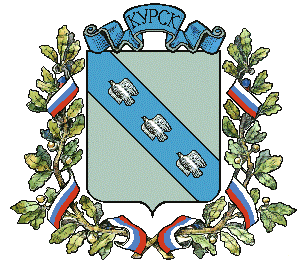 АДМИНИСТРАЦИЯ города КурскаКурской областиПОСТАНОВЛЕНИЕ «15» октября 2021 г.        	       г. Курск                                            № 627Об утверждении муниципальной программы «Управление муниципальным имуществом и земельными ресурсами города Курска                     на 2022 – 2026 годы»        В соответствии со статьей 179 Бюджетного кодекса Российской Федерации, Уставом города Курска, постановлением Администрации города Курска от 17.09.2013 № 3202 «Об утверждении Порядка разработки, формирования, реализации и оценки эффективности муниципальных программ города Курска», распоряжением Администрации города Курска от 29.12.2018          № 410-ра «Об утверждении Перечня муниципальных программ                         города Курска»,  ПОСТАНОВЛЯЮ:          1. Утвердить прилагаемую муниципальную программу «Управление муниципальным имуществом и земельными ресурсами города Курска                     на 2022 – 2026 годы» (далее – Программа).          2. Комитету финансов города Курска (Стекачев В.И.) при подготовке проекта бюджета города Курска на очередной финансовый год и плановый период предусматривать ассигнования на реализацию мероприятий Программы.        3. Управлению информации и печати Администрации города Курска (Комкова Т.В.) обеспечить опубликование настоящего постановления                    в газете «Городские известия».          4. Управлению делами Администрации города Курска (Кабан А.Н.) обеспечить размещение настоящего постановления на официальном сайте Администрации города Курска в информационно-телекоммуникационной сети «Интернет».        5. Контроль за исполнением настоящего постановления возложить             на заместителя главы Администрации города Курска – председателя комитета   по управлению муниципальным имуществом города Курска Гранкину О.В.        6.  Постановление вступает в силу с 01 января 2022 года.Глава города Курска			                             	                   В. Карамышев                 УТВЕРЖДЕНА                       постановлением                            	      Администрации города Курска                                                                               от «15» октября 2021 года                        № 627МУНИЦИПАЛЬНАЯ ПРОГРАММА«УПРАВЛЕНИЕ МУНИЦИПАЛЬНЫМ       ИМУЩЕСТВОМ И ЗЕМЕЛЬНЫМИ РЕСУРСАМИ ГОРОДА КУРСКАна 2022– 2026 годы»ПАСПОРТ                 муниципальной программы «Управление муниципальным имуществом и земельными ресурсами                  города Курска на 2022 – 2026 годы»  I. Характеристика текущего состояния сферы реализации Программы         Муниципальная собственность – главная составляющая экономической основы местного самоуправления. По состоянию  на 1 января 2021 года балансовая стоимость имущества муниципальной собственности города Курска составила 35,0 млрд. руб., в том числе имущества, закреплённого                                     за муниципальными унитарными предприятиями на праве хозяйственного ведения – 4,8 млрд. руб., имущества, закреплённого за муниципальными учреждениями на праве оперативного управления – 10,9 млрд. руб., имущества, находящегося   в казне – 19,3 млрд. руб., из них 11,65 млрд. руб.  кадастровая стоимость земельных участков. Общая площадь муниципальной недвижимости составляет 1,8 млн. кв. м.          В реестре муниципального имущества значится 16751 объектов недвижимости (7482 объекта жилищного фонда, 7131 объект нежилого фонда, 2138  земельных участков), 1,7 млн. единиц движимого имущества. 		Муниципальное образование «Город Курск» является учредителем                     236 муниципальных учреждений, 11 муниципальных унитарных предприятий, 12 хозяйствующих субъектов (ОАО, ООО).          Эффективное управление собственностью – это, прежде всего, пополнение доходной части городского бюджета. Динамика поступления доходов в бюджет города Курска за последние годы представлена в таблице:           Доходы от аренды муниципального имущества за период                           2017 – 2021 годов составили:         В 2020 году доходы от аренды муниципального имущества составили                  78,8 млн. руб., по сравнению с 2017 годом  поступления возросли                                     на 25,2 млн. рублей (32,0 %).          Рост данных доходов обеспечен за счет проводимых мероприятий, направленных на увеличение количества договоров, в том числе инвентаризации объектов муниципальной собственности и за счет увеличения годовой арендной платы.   Ожидаемый  доход в 2021 году                 (57,7 млн. руб.) ниже по сравнению  с 2020 годом  в связи с уменьшением количества действующих договоров аренды и реализацией преимущественного права выкупа арендаторов, являющихся субъектами малого и среднего предпринимательства в соответствии  с Федеральным законом  от 22.07.2008  № 159-ФЗ «Об особенностях отчуждения недвижимого имущества, находящегося в государственной                                   или в муниципальной собственности и арендуемого субъектами малого                и среднего предпринимательства, и о внесении изменений в отдельные законодательные акты Российской Федерации».           Доходы согласно заключенным договорам права размещения   волоконно-оптического кабеля и иного оборудования составили:           В результате проводимой инвентаризации произошло увеличение количества договоров размещения волоконно-оптического кабеля на опорах городского наружного освещения, за 2020 год поступления составили                             25,7 млн. руб.,  что на 30,7% больше, по сравнению с 2017 годом                         (17,8 млн. руб.). Ожидаемый  доход в 2021 году (26,1 млн. руб.) выше                   по сравнению с 2020 годом в связи с увеличением количества действующих договоров и за счет увеличения годовой арендной платы.          Доходная часть бюджета города Курска пополняется также за счёт приватизации муниципального имущества города Курска. Приватизация осуществляется путём реализации на торгах объектов, включённых в план приватизации на соответствующий год, а также отчуждением недвижимого имущества арендаторам, имеющих преимущественное право на его выкуп. За период  2017 - 2020 годов приватизировано 169 объектов муниципального имущества (движимого и недвижимого), общая площадь приватизированных объектов составила 242767 кв. м., доход от приватизации объектов муниципальной  собственности составил 654,9 млн. руб.          В соответствии со статьей 160.1 Бюджетного  кодекса Российской Федерации и согласно общим требованиям, утвержденным постановлением Правительства Российской Федерации от 23.06.2016 № 574 «Об общих требованиях к методике прогнозирования поступлений доходов в бюджеты бюджетной системы Российской Федерации» для более эффективного управления муниципальным имуществом и с целью качественного прогнозирования администрируемых доходов распоряжением комитета                 по управлению муниципальным имуществом  города Курска  от 29.07.2016 № 04/529  утверждена методика расчета прогнозируемых значений неналоговых доходов бюджета города Курска, администратором которых является комитет по управлению муниципальным имуществом                        города Курска.Для оптимизации муниципального имущества и возможности вовлечения объектов недвижимости муниципальной казны в сделки (приватизация, сдача в аренду, передача в хозяйственное ведение, оперативное управление) необходимо наличие следующих документов                  на объект недвижимого имущества: межевого плана земельного участка, технического, кадастрового паспортов  на объекты недвижимости.                   Кроме того, должна быть осуществлена государственная регистрация права муниципальной собственности. В управлении  Росреестра  по Курской области зарегистрировано право собственности муниципального образования «Город Курск» на   7711 объектов недвижимости, из них на 4350 объектов нежилого фонда.          Постоянно проводится работа по выявлению и оформлению права муниципальной собственности города Курска на объекты, отвечающие признакам бесхозяйного и выморочного имущества. За период                           2017 - 2021 годы признано право собственности муниципального образования «Город Курск»  на 456 бесхозяйных объектов и 36 выморочных жилых объектов.          За   2017 - 2021   годы    в    собственность    муниципального   образования  «Город Курск» от организаций различных форм собственности приняты  97 жилых помещений, нежилые помещения общей площадью           737 кв. м, 1 трансформаторная подстанция, движимое имущество стоимостью 125,7 млн. руб., тепловые сети протяженностью 1257 м, хозяйственно-питьевой противопожарный водопровод - 419 м, сети водоснабжения - 109 м, сети канализации - 44389,0 м, сети ливневой канализации - 1337 м, сети наружного освещения - 2260 м, 20 автомобилей, 20 трамваев, 10 троллейбусов,  1 подземный переход, памятник Дзержинскому, Курская дистанция гражданских сооружений водоснабжения и водоотведения Орловско-Курского отделения МЖД, автомобильные дороги протяженностью -  3 257 м, земельные участки общей площадью            117 463,2 кв. м.          Проводились мероприятия по оптимизации участия муниципального образования «Город Курск» в хозяйственных обществах.Проводятся проверки муниципального нежилого фонда муниципального образования «Город Курск», переданного на праве оперативного управления, хозяйственного ведения, безвозмездного пользования, а также на праве аренды.В ходе составления актов осмотров проводится проверка следующих показателей:  проверка технического состояния помещений, зданий;  проверка отсутствия субаренды;  проверка заключения пользователями договоров на услуги жилищно-коммунального хозяйства и их оплаты.За период 2017 – 2020 годов проведены 6244 проверки по соблюдению условий договоров аренды, безвозмездного пользования, оперативного управления, хозяйственного ведения. На 2021 год запланировано провести                     705 проверок  в рамках контроля за целевым использованием имущества.МКУ «Инспекция муниципального нежилого фонда и земельных ресурсов города Курска» заключает муниципальные контракты                                 с поставщиками энергоресурсов на отопление объектов, в которых имеются пустующие помещения, проводится проверка движимого имущества                     на предмет наличия и его состояния. В ходе проведения указанных проверок составляются акты об эксплуатации данного имущества. Если  в ходе проверки установлена невозможность дальнейшей его эксплуатации,                     то такое имущество подлежит списанию.           Работа по эффективному и рациональному распоряжению земельными ресурсами в 2017 - 2020 годах была активизирована по следующим направлениям:    осуществление государственной регистрации права собственности муниципального образования «Город Курск» на земельные участки;   повышение доходности от использования и реализации земельных участков;   формирование земельных участков под многоквартирными домами;     формирование земельных участков, занимаемых автомобильными дорогами общего пользования;     формирование и последующее предоставление земельных участков                 для индивидуального жилищного строительства, в том числе в порядке льготного    и бесплатного  предоставления отдельным категориям граждан.      Все проводимые мероприятия способствуют формированию рынка земли, упорядочению земельно-правовых отношений на территории                города Курска.   За 2017 - 2020 годы выполнены кадастровые работы по формированию           и постановке на государственный кадастровый учет 290 земельных участков,                  на 2021 год запланировано выполнить кадастровые работы в отношении                     48 земельных участков. За  2017 - 2020 годы с субъектами малого и среднего предпринимательства заключено 2067 договоров на размещение нестационарных торговых объектов  на общую сумму 71,6 млн. руб.,                     на 2021 год запланировано получение дохода  в сумме 16,5 млн. руб. За  2017 - 2020 годы организовано проведение независимой оценки рыночной стоимости:           207 земельных участков, включая определение рыночного размера ежегодной арендной платы за земельный участок;           124 места для размещения нестационарных торговых объектов. На 2021 год запланировано проведение независимой оценки рыночной стоимости права:5 земельных участков на заключение договоров аренды;20 мест для размещения нестационарных торговых объектов. Несвоевременное оформление договоров аренды земельных участков             и договоров на размещение нестационарных торговых объектов влечет                  за собой проблемы заключения договоров аренды земельных участков                   и договоров  на размещение нестационарных торговых объектов на новый срок.Одним из приоритетных направлений деятельности в сфере земельных отношений является работа по предоставлению земельных участков для индивидуального жилищного строительства в порядке льготного  и  бесплатного предоставления отдельным категориям граждан.   За период  2017 – 2020 годов  предоставлено  719 земельных участков                    в соответствии с Законом Курской области от 21.09.2011 № 74-ЗКО                     «О бесплатном предоставлении в собственность отдельным категориям граждан земельных участков на территории Курской области», в 2021 году планируется предоставить 15 земельных участков. В целях уменьшения задолженности по арендной плате постоянно проводится работа по взысканию сумм долга в судебном порядке,                           в результате чего за период 2017 - 2020 годы поступление денежных средств в бюджет муниципального образования «Город Курск» в результате претензионно - исковой деятельности в судебном порядке с должников составило 15,1 млн. руб., в том числе:            2017 год  − 6,3 млн. рублей;2018 год  – 4,7 млн. рублей;2019 год  – 2,3 млн. рублей;2020 год  – 1,8 млн. рублей.В целях уменьшения задолженности по договорам купли-продажи постоянно проводится работа по взысканию сумм долга в судебном порядке,                    в результате чего за период 2017 - 2020 годов поступление денежных средств                    в бюджет муниципального образования «Город Курск» в результате претензионно-исковой деятельности    в судебном порядке составило                 11,8 млн. руб., в том числе:           2017 год  − 3,0 млн. рублей;2018 год  – 3,4 млн. рублей;2019 год  – 4,9 млн. рублей;2020 год  – 0,5 млн. рублей.Ожидаемое пополнение доходной части бюджета города Курска                   в 2021 году в результате взыскания в судебном порядке задолженности                        по платежам  за арендную плату, по договорам купли – продажи составит                    2,5 млн. руб. Тщательная подготовка процессуальных документов позволила максимально увеличить соотношение взысканной суммы долга к заявленной сумме иска и стимулировать должников к своевременному погашению задолженности. По результатам совместной работы со службой судебных приставов с каждым годом увеличивается соотношение взысканной судебными приставами суммы к заявленной в исполнительных листах. За период 2017 - 2020 годов в рамках исполнения муниципальной функции «Осуществление муниципального земельного контроля                            за использованием земель на территории муниципального образования «Город Курск» проведены 195 проверок по соблюдению земельного законодательства в отношении юридических лиц, индивидуальных предпринимателей и физических лиц,  по результатам которых составлены 195 актов проверок. 	На постоянной основе проводится работа по обследованию земельных участков,  расположенных  на  территории   города   Курска,                                    для      установления					 На постоянной основе проводится  работа по обследованию земельных участков, расположенных на территории города Курска, для установления фактических землепользователей, использующих земельные участки                           без правоустанавливающих документов, с целью организации работы                           по оформлению правоустанавливающих документов, уплате земельного налога  и арендной платы за землю. За период 2017 – 2020 годов произведено 1565 выездов                               по обследованию земельных участков, на 2021 год  запланировано                      710 выездов, в ходе которых  до землепользователей доводится информация  о необходимости оформления в установленном порядке правоустанавливающих документов на землю.В сфере управления и распоряжения муниципальным имуществом                          и земельными участками существуют следующие проблемы:наличие земельных участков, в отношении которых должны быть проведены мероприятия по определению правообладателей земельных участков и разграничению земель; отсутствие сведений о правообладателях объектов недвижимого имущества, расположенных на земельных участках,  и нежелание выявленных правообладателей оформлять правоустанавливающие документы            на свои объекты недвижимости; 	          наличие земельных участков, в отношении которых не проведены кадастровые работы;           наличие задолженности по арендной плате за пользование муниципальным имуществом вследствие несоблюдения арендаторами сроков уплаты арендных платежей;          обеспечение сохранности и целевого использования муниципального имущества, правомерности владения, пользования и распоряжения муниципальным имуществом.										В целях уменьшения задолженности по арендной плате, по договорам купли-продажи постоянно   проводятся  работы     	      В целях устранения указанных проблем принимаются следующие мер. Ведется работа по выявлению  земельных участков, невовлеченных                   в хозяйственный оборот, с последующим оформлением правоустанавливающих документов на фактических землепользователей.            Выполняются   кадастровые   работы   по   формированию                              и    постановке  на  кадастровый учет в отношении  земельных                       участков: 					                                                                                                                                                                           занимаемых дорогами общего пользования на территории  города Курска;	          		   под многоквартирными жилыми домами;							   под многоквартирными домами, признанными аварийными                      и подлежащими сносу или реконструкции;							        для индивидуального жилищного строительства;				    		   на которых расположены объекты муниципальной собственности;	         		   для размещения спортивных площадок;						        городских лесов, скверов.								      	        В целях уменьшения задолженности по арендной плате постоянно   проводятся  работы по взысканию сумм долга в судебном порядке. Решение проблем в сфере управления и распоряжения муниципальным имуществом и земельными участками посредством разработки муниципальной программы «Управление муниципальным имуществом  и земельными ресурсами  города  Курска на 2022-2026 годы» позволит более эффективно управлять и распоряжаться муниципальным имуществом, иметь объективную информацию   об объектах недвижимого имущества, увеличить доходную часть бюджета города, значительно повысить эффективность расходования бюджетных средств, качество управления муниципальной собственностью, что будет способствовать                    более эффективному и ответственному планированию ассигнований бюджета города, сохранению ресурсов для взвешенного принятия новых расходных обязательств бюджета города Курска. Создание и внедрение системы, обеспечивающей периодический анализ для сопоставления фактических данных об объектах недвижимости             с данными кадастровой карты муниципального образования позволит увеличить доходную часть бюджета от распоряжения земельными участками, привлечь неучтенные объекты недвижимости к налогообложению, а также выявить земельные участки, невовлеченные в хозяйственный оборот                     и установить факты незаконного использования земель и земельных участков.            Основной составляющей неналоговых поступлений в бюджет                       города Курска являются доходы от распоряжения и использования муниципального  имущества, в том числе земельными и лесными участками.  Риск недополучения денежных средств в бюджет города Курска  просматривается в случае осуществления перерасчета арендной платы                 по действующим договорам аренды, в результате пересмотра кадастровой стоимости земельных участков при осуществлении работ по государственной кадастровой оценке земель.II. Цели и задачи Программы, срок ее реализацииСоциально-экономическое развитие муниципального образования             «Город Курск» невозможно без эффективного управления муниципальным имуществом и использования земельных участков. В связи с этим в сфере имущественных отношений основными целями являются:          повышение эффективности управления муниципальным имуществом;           осуществление эффективного управления и распоряжения муниципальным имуществом, земельными и лесными участками, находящимися   в собственности муниципального образования                      «Город Курск», а также земельными участками, государственная собственность на которые  не разграничена, расположенными                                на территории города Курска.Для достижения поставленных целей необходимо решение следующих задач:  повышение доходности от использования  и реализации муниципального имущества;осуществление государственной регистрации права собственности муниципального образования «Город Курск» на объекты недвижимости;создание условий для осуществления эффективного управления муниципальным имуществом города Курска;создание условий для осуществления эффективного управления                            и распоряжения земельными ресурсами;повышение доходности от использования и реализации земельных участков, права на размещение нестационарных торговых объектов;осуществление контроля за использованием муниципального имущества.Реализация Программы рассчитана на 2022 - 2026 годы.III. Мероприятия Программы           Программа содержит конкретные мероприятия, направленные                        на достижение ее целей и решение задач.  Мероприятия увязаны по срокам, ресурсам и исполнителям.В Программе предусматривается реализация следующих мероприятий:организация проведения оценки рыночной стоимости годовой арендной платы объектов муниципальной собственности;организация проведения оценки рыночной стоимости права размещения волоконно-оптического кабеля  и иного оборудования;организация проведения оценки рыночной стоимости, имущественных прав с целью продажи; организация проведения оценки муниципальной собственности                        для постановки на баланс;организация проведения оценки рыночной стоимости земельных участков, зданий, строений, сооружений, объектов незавершенного строительства, жилого (нежилого) помещения и общего имущества                        в многоквартирном доме с учетом его доли в праве общей собственности             на такое имущество при изъятии имущества  для муниципальных нужд города Курска;		  	  							организация изготовления проектной документации на перевод, переоборудование, переустройство и перепланировку, а также проведение технического обследования состояния конструкций объектов недвижимости;заключение договоров аренды муниципального имущества;заключение договоров на право размещения волоконно-оптического кабеля и иного оборудования;приватизация объектов муниципальной собственности;обеспечение взыскания задолженности по платежам в бюджет муниципального образования «Город Курск» в судебном порядке;  	     	  	организация проведения строительно-технической экспертизы, экспертизы отчета об определении рыночной стоимости объекта оценки;передача имущества, ограниченного к приватизации, с учетом его целевого назначения, профильным учреждениями  и предприятиями;   		передача имущества на другой уровень публичной власти                        при совершенствовании нормативного регулирования и после проведения ряда подготовительных мероприятий; предоставление муниципального имущества города Курска                                                         в пользование некоммерческим организациям; продолжение работ по изготовлению технических планов, технических паспортов, актов обследования (постановка на кадастровый учет,  снятие   с кадастрового учета, внесение  изменений                                          в кадастровый учет) на объекты недвижимости (бесхозяйные, муниципальные), регистрации выморочного имущества и перехода права               в муниципальную собственность, расчета долей     в праве собственности             на земельные участки  и общее имущество  в многоквартирных жилых домах, а также получение информации  из архивов организаций технического учета и технической инвентаризации объектов капитального строительства;           подготовка документов для регистрации права муниципальной собственности на объекты муниципального жилищного и нежилого фонда;           финансовое обеспечение расходов на содержание  и организацию деятельности комитета по управлению муниципальным имуществом                    города Курска;            финансовое обеспечение судебных расходов;            организация работ по содержанию и обслуживанию муниципального имущества, уплата имущественных налогов и другие расходы;           ведение открытого единого реестра муниципального имущества             города Курска;             организация проведения    кадастровых   и землеустроительных  работ;            проведение работ по формированию и постановке                                          на государственный кадастровый учет земельных участков                                    под многоквартирными домами (МКД)     (без учета многоквартирных домов блокированной застройки);            организация проведения независимой оценки:             земельных участков, в целях определения их рыночной стоимости;            рыночной стоимости права на заключение договоров аренды                            на земельные участки; рыночной стоимости права на размещение нестационарных торговых объектов, временных нестационарных аттракционов, развлекательного оборудования, оказания услуг по катанию и пр.; проведение необходимых процедур по предоставлению земельных  участков для индивидуального жилищного строительства  в соответствии                             с Законом Курской области от 21.09.2011 № 74-ЗКО  «О бесплатном предоставлении в собственность отдельным категориям граждан земельных участков на территории Курской области»;								  организация проведения землеустроительных и кадастровых работ в целях установления (изменения) границы городского округа  «Город Курск»;            создание и внедрение системы, обеспечивающей периодический анализ для сопоставления фактических данных об объектах недвижимости              с данными кадастровой карты муниципального образования;            выполнение комплексных кадастровых работ (софинансирование                      в рамках предоставления субсидии из федерального бюджета бюджету                 Курской области;            организация и проведение торгов (конкурсов, аукционов) с целью предоставления земельных и лесных участков в аренду, предоставления земельных участков в собственность за плату, предоставления мест                             для размещения нестационарных торговых объектов;проведение претензионно – исковой работы;финансовое обеспечение расходов на содержание и организацию деятельности МКУ «Инспекция муниципального нежилого фонда                           и  земельных ресурсов города Курска»; проведение проверок в рамках контроля за целевым использованием имущества муниципальной собственности;  				                           		   проведение обследований земельных участков, расположенных                на территории город Курска, для установления фактических землепользователей, использующих земельные участки                                           без правоустанавливающих документов,  с целью привлечения                                их к оформлению правоустанавливающих документов, уплате земельного налога и арендной платы за землю.Перечень программных мероприятий с указанием сроков                           их реализации; объемов финансирования; органов, ответственных                          за реализацию; ожидаемых результатов от реализации мероприятий представлены в приложении 1  к  настоящей  Программе.IV. Финансовое обеспечение Программы.Источником финансирования мероприятий Программы является бюджет  города Курска.Общий объем финансирования Программы – 332 238,6 тыс. руб.,                          в том числе  по годам:2022 г. –  79 768,8 тыс. руб.2023 г. –  63 345,8 тыс. руб.2024 г. –  63 681,9 тыс. руб.2025 г. –  62 712,5 тыс. руб.2026 г.  –  62 729,6  тыс. руб.;							                         из бюджета города Курска – 332 238,6 тыс. руб., в том числе  по годам:2022 г. –  79 768,8 тыс. руб.2023 г. –  63 345,8 тыс. руб.2024 г. –  63 681,9 тыс. руб.2025 г. –  62 712,5 тыс. руб.2026 г. –  62 729,6 тыс. руб.					      		Финансирование Программы из бюджета города Курска осуществляется через главного распорядителя средств бюджета города Курска, ответственного   за реализацию мероприятий Программы.Заявки для получения финансирования предоставляются в комитет финансов города Курска в установленном порядке.Финансовое обеспечение Программы в разрезе главного распорядителя средств бюджета города Курска, представлено в приложении 2 к настоящей Программе.Ежегодные объемы бюджетных ассигнований мероприятий Программы уточняются в соответствии с утвержденным бюджетом города Курска   на соответствующий финансовый год и плановый период с учетом выделенных  на реализацию Программы финансовых средств. Объем финансового обеспечения Программы для реализации программных мероприятий включает также механизм привлечения других источников финансирования (областной бюджет, инвесторы, доход                       от управления акциями, доходность унитарных предприятий). В случае привлечения дополнительных средств из источников, не предусмотренных настоящей Программой, заказчик Программы вносит  в нее соответствующие изменения.            V. Механизм реализации Программы, мониторинг и  контроль                              за  ходом  ее реализации1. Заказчиком Программы является комитет по управлению муниципальным имуществом города Курска.2. Исполнителями мероприятий Программы являются:                           комитет по управлению муниципальным имуществом города Курска,                         МКУ «Инспекция муниципального нежилого фонда и земельных ресурсов                   города Курска».           3.    Заказчик в рамках своей компетенции:обеспечивает реализацию Программы;выполняет функции исполнителя в части своих полномочий;уточняет целевые показатели и затраты по программным мероприятиям, состав исполнителей с учетом выделяемых на реализацию Программы финансовых средств;осуществляет контроль за ходом реализации Программы;осуществляет мониторинг реализации Программы:запрашивает у исполнителей мероприятий Программы информацию, необходимую для проведения ежеквартального мониторинга, подготовки годовых отчетов и проведения оценки эффективности реализации Программы;разрабатывает необходимые для реализации Программы проекты правовых актов;											внедряет информационные технологии в целях управления Программой;	 	  							координирует деятельность исполнителей конкретных мероприятий Программы для обеспечения их согласованных действий  по подготовке, реализации и финансированию Программных мероприятий, целевому                              и эффективному использованию бюджетных средств;несет ответственность за реализацию, конечные результаты Программы  и достоверность сведений;обеспечивает государственную регистрацию Программы и внесение отчетных данных о реализации Программы в ГАС «Управление».Исполнители мероприятий программы подготавливают информацию                 о ходе реализации Программы за 1 квартал, 1 полугодие, 9 месяцев текущего года, которые предоставляются заказчику Программы до 10 числа месяца, следующего  за отчетным периодом. По результатам проведения ежеквартального мониторинга выполнения мероприятий и целевых показателей Программы заказчик подготавливает отчеты  о ходе реализации Программы за первые три квартала года нарастающим итогом, которые предоставляются курирующему заместителю главы Администрации города Курска  до 20 числа месяца, следующего  за отчетным периодом.             VI. Ожидаемые результаты реализации Программы           В соответствии с целями и задачами Программы  в ходе ее реализации                 за период с 2022 по 2026 годы планируется достижение следующих показателей:           получение доходов от приватизации муниципального имущества − 106,6 млн. руб.;            получение доходов от сдачи в аренду муниципального имущества  −              249,5 млн. руб.;           получение доходов в результате заключения договоров на право размещения волоконно-оптического кабеля  и иного оборудования −                          172,5 млн. руб.;           долю объектов недвижимости, поставленных на кадастровый учет (отношение фактического показателя к утвержденному плановому) –                    ежегодно 100%;           увеличение доли объектов недвижимости, право муниципальной собственности на которые зарегистрировано, с 71,3%  в  2022 году до 91,3%                         в  2026 году;           долю основных фондов организаций муниципальной формы собственности, находящихся в стадии банкротства, в основных фондах организаций муниципальной формы собственности (на конец года по полной учетной стоимости)  - ежегодно 0,001%;          проведение 90 судебных экспертиз;          проведение работ по содержанию и обслуживанию  290 объектов муниципальной собственности;                         проведение  кадастровых и землеустроительных  работ                                по формированию  250 земельных и лесных участков;             увеличение доли многоквартирных домов, расположенных                          на земельных участках, в отношении которых осуществлен государственный кадастровый учет, с 50,0% в 2022 году до 50,8%  в 2026 году;           предоставление 125 земельных участков для ИЖС в соответствии                         с Законом Курской области от 21.09.2011 № 74-ЗКО «О бесплатном предоставлении в собственность отдельным категориям граждан земельных участков на территории Курской области»;             получение доходов в виде арендной платы за земельные участки, государственная собственность на которые не разграничена и которые расположены в границах городского округа, а также средства от продажи права  на заключение договоров аренды − 39,0 млн. руб.;           получение  доходов от продажи земельных участков, собственность                 на которые не разграничена и которые расположены в границах городского округа − 96,5 млн. руб.;           получение  доходов в виде арендной платы, а также средств                         от продажи права  на заключение договоров аренды земли, находящейся                 в собственности городского округа (за исключением земельных участков муниципальных  бюджетных и автономных учреждений)  − 154,5 млн. руб.;	           получение  доходов от продажи земельных участков, находящихся                       в собственности городского округа (за исключением земельных участков муниципальных бюджетных и автономных учреждений) −                                    12,6 млн. руб.;           поступление  доходов, получаемых в виде платы  за предоставление  права на размещение нестационарных торговых объектов − 85,5 млн. руб.;          увеличение доли площади земельных участков, являющихся объектами налогообложения земельным налогом, в общей площади территории городского округа (муниципального района), с 65,4% в 2022 году до 65,6%             в 2026 году;          проведение 3415 проверок использования муниципального имущества.           Заказчик Программы подготавливает годовой отчет о ходе реализации Программы и проводит оценку эффективности реализации Программы                        за отчетный год (весь период реализации) в соответствии с Методикой, утвержденной в составе Программы (приложение 4 к Программе). 			Исполнители мероприятий Программы направляют заказчику отчеты                 о ходе реализации Программы за отчетный год в срок   до 01 марта года, следующего за  отчетным,  в соответствии с формами  приложений  7- 9                           к Порядку разработки, формирования, реализации и оценки эффективности муниципальных программ города Курска, утвержденному постановлением Администрации города Курска от 17.09.2013 № 3202. Годовой отчет                        о реализации Программы и результаты оценки эффективности реализации Программы, согласованные курирующим заместителем главы Администрации города Курска заказчик направляет в комитет экономического развития Администрации              города Курска, в срок до 1 апреля года, следующего за отчетным.             Целевые показатели социально-экономической эффективности реализации Программы приведены в приложении 3 к настоящей Программе. 	     В случае признания реализации Программы со средним или низким уровнем эффективности заместитель главы Администрации города Курска, курирующий вопросы, предлагаемые к решению Программой, подготавливает предложения о принятии мер, направленных на повышение эффективности реализации Программы, либо о досрочном прекращении реализации Программы и направляет их Главе города Курска                                   в установленном порядке.		           	 		 					Социально-экономическая эффективность Программы оценивается                           по степени достижения прогнозных значений индикаторов, характеризующих состояние экономики и социальной сферы муниципального образования: стабильный экономический рост, повышение инвестиционной привлекательности города, увеличение доходной части бюджета, более эффективное использование муниципального имущества               и земель и, в конечном итоге, значительный рост реальных доходов                          и повышение качества жизни населения города Курска.					   Достижение социально-экономического эффекта реализации  Программы будет обеспечено результатами выполнения программных мероприятий.                                                                                                                                                          ПРИЛОЖЕНИЕ 1                                                                                                                                                            к муниципальной программе                                                                                                                                                    «Управление муниципальным                                                                                                                                                      имуществом и земельными                                                                                                                                               ресурсами города Курска 															                 на 2022 – 2026 годы»       	                                                                                                                                                                            ПЕРЕЧЕНЬмероприятий муниципальной программы«Управление муниципальным имуществом и земельными ресурсами города Курска на 2022 – 2026 годы»                                                                                                                                                                                                                                                                                                                                                                                                                                                                    ПРИЛОЖЕНИЕ 2          	 	к муниципальной программе      	«Управление муниципальным                     	  имуществом и земельными    	   ресурсами города Курска 		      на 2022 – 2026 годы»ФИНАНСОВОЕ ОБЕСПЕЧЕНИЕ                                                    муниципальной программы «Управление муниципальным имуществом                       и земельными ресурсами города Курска на 2022 – 2026 годы»                                                                                            ПРИЛОЖЕНИЕ 3  к муниципальной программе          «Управление муниципальным                  имуществом и земельными         ресурсами города Курска	                                                                     имуществом и земельными                     на 2022 – 2026 годы»ЦЕЛЕВЫЕ ПОКАЗАТЕЛИмуниципальной программы «Управление муниципальным имуществом  и земельными ресурсами города Курска на  2022 – 2026 годы»             ПРИЛОЖЕНИЕ 4к муниципальной программе «Управление муниципальным имуществом и земельными 	   ресурсами города Курска           на 2022-2026 годы»МЕТОДИКАоценки эффективности реализации Программы 1. Оценка эффективности реализации Программы (далее – Оценка) осуществляется заказчиком Программы ежегодно в течение всего срока                          ее реализации и по окончании ее реализации.2. Источником информации для проведения оценки являются отчеты: комитета по управлению муниципальным имуществом города Курска, МКУ «Инспекция муниципального нежилого фонда и земельных ресурсов города Курска»,  являющихся исполнителями мероприятий Программы. 3. Оценка осуществляется по следующим критериям:3.1. Достижение цели и решение задач Программы.Степень достижения запланированных результатов по каждому целевому показателю за отчетный период (Иi) проводится путем сопоставления фактически достигнутого значения целевого показателя за отчетный период    с его плановым значением по следующей формуле:                                                     Ифакт                                           Иi = ----------,                                                     Иплангде:Иi – степень достижения планового значения целевого показателя за отчетный период;Ифакт – значение показателя, фактически достигнутое на конец отчетного периода;Иплан –  плановое значение целевого показателя в отчетном периоде.i – порядковый номер целевого показателя.Степень достижения цели и решения задач Программы (И) определяется                      как отношение суммы оценок достижения запланированных результатов всех целевых показателей к их количеству по следующей формуле:                                                  ∑ Иi                                      И = ----------,                                                    Nгде:И – степень достижения цели и решения задач Программы за отчетный период;∑ Иi – сумма оценок достижения запланированных результатов всех целевых показателей                   за отчетный период;N – количество целевых показателей Программы, подлежащих выполнению в отчетном периоде.	Если значение Иi превышает 1, для расчета степени достижения цели                       и решения задач данное отношение принимается равным 1.3.2. Соответствие объемов фактического финансирования запланированным  объемам.Степень соответствия объемов фактического финансирования запланированным  объемам за отчетный период (Ф) проводится путем сопоставления фактического объема финансирования за счет всех источников финансирования (Ффакт) к запланированному объему (Фплан) по следующей формуле:                                                 Ффакт                                        Ф = -----------,                                                 Фплангде:Ф – степень уровня финансирования мероприятий Программы за отчетный период;Ффакт – фактический объем финансирования мероприятий Программы за отчетный период;Фплан – объем финансирования мероприятий, предусмотренный Программой на отчетный период.В случае если при достижении ожидаемого результата от реализации мероприятия финансирование произведено не в полном объеме и имеется кредиторская задолженность, фактический объем финансирования принимается равным величине, указанной в муниципальном контракте, заключенном в целях выполнения мероприятия Программы.При расчете степени соответствия объемов фактического финансирования запланированным  объемам (Ф) объемы финансирования, предусмотренные                   на погашение кредиторской задолженности, возникшей  в предыдущем году,                 не учитываются.3.3. Реализация запланированных мероприятий и достижение ожидаемых непосредственных результатов их реализации.Степень выполнения каждого запланированного мероприятия Программы                    за отчетный период (Мj) определяется путем сопоставления фактически полученного результата от реализации мероприятия (Мфакт)                                            к его запланированному значению (Мплан) по следующей формуле:                                                    Мфакт                                        Мj = ------------,                                  	            Мплангде:Мj – показатель степени выполнения мероприятия Программы за отчетный период;Мфакт – фактически полученный результат по мероприятию за отчетный период;Мплан – предусмотренный Программой ожидаемый результат по мероприятию за отчетный период;j – порядковый номер мероприятия Программы.Степень реализации запланированных мероприятий за отчетный период (М) определяется как отношение суммы оценок степени выполнения   запланированных мероприятий к их количеству:                                                        ∑ Мj                                           М = ------------,                                                         Кгде:М – степень реализации запланированных мероприятий Программы за отчетный период;∑ Мj – сумма оценок степени выполнения запланированных мероприятий Программы                        за отчетный период;К – количество мероприятий Программы, подлежащих выполнению в отчетном периоде.4. При проведении Оценки определяется показатель эффективности использования финансовых средств (Э), как отношение степени реализации запланированных мероприятий (М) к степени соответствия объемов фактического финансирования запланированным  объемам (Ф).                                                      М                                             Э = --------,                                                       Фгде:Э – эффективность использования финансовых средств Программы за отчетный период;М – степень реализации запланированных мероприятий Программы за отчетный период;Ф – степень соответствия объемов фактического финансирования запланированным  объемам Программы в отчетном периоде.5. Эффективность реализации Программы (П) определяется как произведение степени достижения цели и решения задач (И) и показателя эффективности использования финансовых средств (Э) Программы  по следующей формуле:                                              П =   И x Э,      где:П – эффективность реализации Программы за отчетный период; И – степень достижения цели и решения задач Программы за отчетный период;Э – эффективность использования финансовых средств Программы в отчетном периоде.6. Вывод об эффективности реализации Программы формируется                            на основании значений П.Реализация Программы признается:с высоким уровнем эффективности, если значение П больше либо равно 0,9;со средним уровнем эффективности, если значение П меньше 0,9, но больше либо равно 0,7.В остальных случаях реализация Программы признается с низким уровнем эффективности.1.Заказчик ПрограммыКомитет по управлению муниципальным имуществом города Курска2.Основные разработчики ПрограммыКомитет по управлению муниципальным имуществом города   Курска; МКУ «Инспекция муниципального нежилого фонда                   и земельных ресурсов города Курска».3.Цели ПрограммыПовышение эффективности управления муниципальным имуществом; осуществление эффективного управления                                    и распоряжения земельными и лесными участками, находящимися в собственности муниципального образования «Город Курск», а также земельными участками, государственная собственность                           на которые не разграничена, расположенными                            на территории города Курска.4.Задачи ПрограммыПовышение доходности от использования                                   и реализации муниципального имущества;                                  осуществление государственной регистрации права собственности муниципального образования                     «Город Курск» на объекты недвижимости;создание условий для осуществления эффективного                   и ответственного управления муниципальным имуществом города Курска; создание условий для осуществления эффективного управления  и распоряжения земельными ресурсами;повышение доходности от использования                             и реализации земельных участков, права                                на размещение нестационарных торговых объектов;осуществление контроля за использованием муниципального имущества.5.Сроки и этапы реализации Программы2022 – 2026 годы, в один этап.6.Объемы бюджетных ассигнований программы           за счет средств бюджета города Курска, а также прогнозируемый объем средств, привлекаемых             из других источниковПрограмма финансируется за счет средств бюджета города Курска.Общий объем финансирования Программы составляет 332 238,6 тыс. руб., в том числе  по годам:2022 г. –  79 768,8 тыс. руб.2023 г. –  63 345,8 тыс. руб.2024 г. –  63 681,9 тыс. руб.2025 г. –  62 712,5 тыс. руб.2026 г. –  62 729,6 тыс. руб.;из бюджета города Курска – 332 238,6 тыс. руб.,                            в том числе  по годам:2022 г. –  79 768,8 тыс. руб.2023 г. –  63 345,8 тыс. руб.2024 г. –  63 681,9 тыс. руб.2025 г. –  62 712,5 тыс. руб.2026 г. –  62 729,6 тыс. руб.7Ожидаемые результаты реализации ПрограммыВ соответствии с целями и задачами Программы                  в ходе ее реализации за период с 2022 по 2026 годы планируется достижение следующих показателей:      - получение доходов от приватизации муниципального имущества − 106,6 млн. руб.;    - получение доходов от сдачи в аренду муниципального имущества  − 249,5 млн. руб.;    - получение доходов в результате заключения договоров  на право размещения волоконно-оптического кабеля и иного оборудования  −                 172,5 млн. руб.;     - долю объектов недвижимости, поставленных                      на кадастровый учет (отношение фактического показателя к утвержденному плановому) – ежегодно 100%;     - увеличение доли объектов недвижимости, право муниципальной собственности на которые зарегистрировано, с 71,3%  в  2022 году до 91,3%                         в  2026 году;     - долю основных фондов организаций муниципальной формы собственности, находящихся в стадии банкротства, в основных фондах организаций муниципальной формы собственности (на конец года по полной учетной стоимости)  - ежегодно 0,001%;       -  проведение 90 судебных экспертиз;     - проведение работ по содержанию                                   и обслуживанию  290 объектов муниципальной собственности;                       - организация проведения  кадастровых                                      и землеустроительных  работ по формированию                         250 земельных и лесных участков;  - увеличение доли многоквартирных домов, расположенных на земельных участках, в отношении которых осуществлен государственный кадастровый учет, с 50,0% в 2022 году до 50,8%  в 2026 году; - предоставление 125 земельных участков                      для ИЖС  в соответствии с Законом   Курской области  от 21.09.2011 №74-ЗКО «О бесплатном предоставлении в собственность отдельным категориям граждан земельных участков                              на территории Курской области»;  - получение доходов в виде арендной платы                              за земельные участки, государственная собственность             на которые  не разграничена и которые расположены          в границах городского округа, а также средства                       от продажи права  на заключение договоров аренды −              39,0 млн. руб.;  -  получение  доходов от продажи земельных участков, собственность на которые не разграничена и которые расположены в границах городского округа −  96,5 млн. руб.;- получение  доходов в виде арендной платы,                     а также средств от продажи права  на заключение договоров аренды земли, находящейся                                   в собственности городского округа (за исключением земельных участков муниципальных  бюджетных                 и автономных учреждений) - 154,5 млн. руб.;	  - получение  доходов от продажи земельных участков, находящихся в собственности городского округа (за исключением земельных участков муниципальных бюджетных и автономных учреждений) − 12,6 млн. руб.;- поступление  доходов, получаемых в виде платы                               за предоставление  права на размещение нестационарных торговых объектов − 85,5 млн. руб.; - увеличение доли площади земельных участков, являющихся объектами налогообложения земельным налогом, в общей площади территории городского округа (муниципального района), с 65,4% в 2022 году                   до 65,6% в 2026 году; проведение 3415 проверок использования муниципального имущества. В соответствии с целями и задачами Программы                  в ходе ее реализации за период с 2022 по 2026 годы планируется достижение следующих показателей:      - получение доходов от приватизации муниципального имущества − 106,6 млн. руб.;    - получение доходов от сдачи в аренду муниципального имущества  − 249,5 млн. руб.;    - получение доходов в результате заключения договоров  на право размещения волоконно-оптического кабеля и иного оборудования  −                 172,5 млн. руб.;     - долю объектов недвижимости, поставленных                      на кадастровый учет (отношение фактического показателя к утвержденному плановому) – ежегодно 100%;     - увеличение доли объектов недвижимости, право муниципальной собственности на которые зарегистрировано, с 71,3%  в  2022 году до 91,3%                         в  2026 году;     - долю основных фондов организаций муниципальной формы собственности, находящихся в стадии банкротства, в основных фондах организаций муниципальной формы собственности (на конец года по полной учетной стоимости)  - ежегодно 0,001%;       -  проведение 90 судебных экспертиз;     - проведение работ по содержанию                                   и обслуживанию  290 объектов муниципальной собственности;                       - организация проведения  кадастровых                                      и землеустроительных  работ по формированию                         250 земельных и лесных участков;  - увеличение доли многоквартирных домов, расположенных на земельных участках, в отношении которых осуществлен государственный кадастровый учет, с 50,0% в 2022 году до 50,8%  в 2026 году; - предоставление 125 земельных участков                      для ИЖС  в соответствии с Законом   Курской области  от 21.09.2011 №74-ЗКО «О бесплатном предоставлении в собственность отдельным категориям граждан земельных участков                              на территории Курской области»;  - получение доходов в виде арендной платы                              за земельные участки, государственная собственность             на которые  не разграничена и которые расположены          в границах городского округа, а также средства                       от продажи права  на заключение договоров аренды −              39,0 млн. руб.;  -  получение  доходов от продажи земельных участков, собственность на которые не разграничена и которые расположены в границах городского округа −  96,5 млн. руб.;- получение  доходов в виде арендной платы,                     а также средств от продажи права  на заключение договоров аренды земли, находящейся                                   в собственности городского округа (за исключением земельных участков муниципальных  бюджетных                 и автономных учреждений) - 154,5 млн. руб.;	  - получение  доходов от продажи земельных участков, находящихся в собственности городского округа (за исключением земельных участков муниципальных бюджетных и автономных учреждений) − 12,6 млн. руб.;- поступление  доходов, получаемых в виде платы                               за предоставление  права на размещение нестационарных торговых объектов − 85,5 млн. руб.; - увеличение доли площади земельных участков, являющихся объектами налогообложения земельным налогом, в общей площади территории городского округа (муниципального района), с 65,4% в 2022 году                   до 65,6% в 2026 году; проведение 3415 проверок использования муниципального имущества. Вид дохода         Поступления в бюджет города Курска, млн. руб.         Поступления в бюджет города Курска, млн. руб.         Поступления в бюджет города Курска, млн. руб.         Поступления в бюджет города Курска, млн. руб.         Поступления в бюджет города Курска, млн. руб.Вид дохода2017 год2018 год2019 год2020 год2021 год  (план)Доходы                                   от реализации имущества81,577,876,555,535,2Доходы от аренды имущества53,642,949,678,857,7Доходы в виде платы           за право размещения волоконно-оптического кабеля и иного оборудования17,820,223,225,726,1Доходы                          от реализации земельных участков36,924,3369,420,415,3Доходы от аренды земельных участков46,729,233,733,137,4Поступления                   в виде платы                  за предоставление права                               на размещение нестационарных торговых объектов16,519,318,217,516,5Доходы                           от перечисления части прибыли, остающейся после уплаты налогов          и иных обязательных платежей муниципальных унитарных предприятий, созданных городскими округами15,115,525,022,316,4Доходы                           от перечисления дивидендов хозяйственных обществ, в уставном капитале которых имеется доля муниципального образования                   «Город Курск»0,020,53,07,62,0Прочие поступления0,40,90,42,28,1Прочие безвозмездные поступления006,100Прочие неналоговые доходы бюджетов городских округов005,200ИТОГО:270,6230,6610,3263,1214,7Год     Кол-во договоровСумма доходовмлн. рублей201727653,6201826342,9    201923949,6202027678,82021                 (план)27257,7ГодКоличество присоединенийДоходы, млн. руб.2017734317,82018804420,22019892123,22020953525,72021                        (план)950026,1ПериодПериодПериодПериодПериод2017 год2018 год2019           год2020   год    2021 год(план)Количество объектов,          на которые      зарегистрировано право муниципальной собственности                       города Курска, ед.      506      739       597 586   600Доля объектов,                             на которые    зарегистрировано право муниципальной собственности                      города  Курска, %     41,2     55,0     56,0      59,966,3№
п/пНаименование    
 мероприятийИсточни-
ки
финанси-
рованияСумма 
расхо-
дов, 
всего,
 тыс. 
 руб.Сумма 
расхо-
дов, 
всего,
 тыс. 
 руб.в том числе по годамв том числе по годамв том числе по годамв том числе по годамв том числе по годамв том числе по годамСрок 
реали-
зацииСрок 
реали-
зацииСрок 
реали-
зацииОтветст-
 венные  
за реали-
зацию
мероприя-
тийОтветст-
 венные  
за реали-
зацию
мероприя-
тийОжидаемый
результат
(значения показателей            за весь период реализации, в том числе по годам)№
п/пНаименование    
 мероприятийИсточни-
ки
финанси-
рованияСумма 
расхо-
дов, 
всего,
 тыс. 
 руб.Сумма 
расхо-
дов, 
всего,
 тыс. 
 руб.202220232024202520262026Срок 
реали-
зацииСрок 
реали-
зацииСрок 
реали-
зацииОтветст-
 венные  
за реали-
зацию
мероприя-
тийОтветст-
 венные  
за реали-
зацию
мероприя-
тийОжидаемый
результат
(значения показателей            за весь период реализации, в том числе по годам)Цель 1. Повышение эффективности управления муниципальным имуществом Цель 1. Повышение эффективности управления муниципальным имуществом Цель 1. Повышение эффективности управления муниципальным имуществом Цель 1. Повышение эффективности управления муниципальным имуществом Цель 1. Повышение эффективности управления муниципальным имуществом Цель 1. Повышение эффективности управления муниципальным имуществом Цель 1. Повышение эффективности управления муниципальным имуществом Цель 1. Повышение эффективности управления муниципальным имуществом Цель 1. Повышение эффективности управления муниципальным имуществом Цель 1. Повышение эффективности управления муниципальным имуществом Цель 1. Повышение эффективности управления муниципальным имуществом Цель 1. Повышение эффективности управления муниципальным имуществом Цель 1. Повышение эффективности управления муниципальным имуществом Цель 1. Повышение эффективности управления муниципальным имуществом Цель 1. Повышение эффективности управления муниципальным имуществом Цель 1. Повышение эффективности управления муниципальным имуществом Цель 1. Повышение эффективности управления муниципальным имуществом Задача № 1. Повышение доходности от использования и реализации муниципального имуществаЗадача № 1. Повышение доходности от использования и реализации муниципального имуществаЗадача № 1. Повышение доходности от использования и реализации муниципального имуществаЗадача № 1. Повышение доходности от использования и реализации муниципального имуществаЗадача № 1. Повышение доходности от использования и реализации муниципального имуществаЗадача № 1. Повышение доходности от использования и реализации муниципального имуществаЗадача № 1. Повышение доходности от использования и реализации муниципального имуществаЗадача № 1. Повышение доходности от использования и реализации муниципального имуществаЗадача № 1. Повышение доходности от использования и реализации муниципального имуществаЗадача № 1. Повышение доходности от использования и реализации муниципального имуществаЗадача № 1. Повышение доходности от использования и реализации муниципального имуществаЗадача № 1. Повышение доходности от использования и реализации муниципального имуществаЗадача № 1. Повышение доходности от использования и реализации муниципального имуществаЗадача № 1. Повышение доходности от использования и реализации муниципального имуществаЗадача № 1. Повышение доходности от использования и реализации муниципального имуществаЗадача № 1. Повышение доходности от использования и реализации муниципального имуществаЗадача № 1. Повышение доходности от использования и реализации муниципального имущества1.1.1.Организация проведения оценки рыночной стоимости   годовой арендной платы объектов муниципальной собственностиБюджет города Курска9027,01 805,41 805,41 805,41 805,41 805,41 805,41 805,41 805,42022-   2026 г.г.Комитет                по управлению муниципальным имуществом города КурскаКомитет                по управлению муниципальным имуществом города КурскаОценка 3475 объектов муниципальной собственности,в том числе: 2022 г. - 2026 г. –  по 695 объектов ежегодно)Оценка 3475 объектов муниципальной собственности,в том числе: 2022 г. - 2026 г. –  по 695 объектов ежегодно)1.1.2.Организация проведения оценки рыночной стоимости  права  размещения волоконно-оптического кабеля и иного оборудования Организация проведения оценки рыночной стоимости  права  размещения волоконно-оптического кабеля и иного оборудования Бюджет города Курска55,055,011,011,011,011,011,011,011,02022-   2026 г.г.Комитет                по управлению муниципальным имуществом города КурскаКомитет                по управлению муниципальным имуществом города Курска Выполнение 25 оценок рыночной стоимости права размещения волоконно-оптического кабеля                           в Центральном, Железнодорожном                         и Сеймском округах,в том числе: 2022 г. - 2026 г. –  по 5 оценок ежегодно  Выполнение 25 оценок рыночной стоимости права размещения волоконно-оптического кабеля                           в Центральном, Железнодорожном                         и Сеймском округах,в том числе: 2022 г. - 2026 г. –  по 5 оценок ежегодно 1.1.3.Организация проведения оценки рыночной стоимости, имущественных прав  с целью продажиОрганизация проведения оценки рыночной стоимости, имущественных прав  с целью продажиБюджет города Курска945,0945,0189,0189,0189,0189,0189,0189,0189,02022-   2026 г.г.Комитет                по управлению муниципальным имуществом города КурскаКомитет                по управлению муниципальным имуществом города КурскаОценка 350 объектов муниципальной собственности в том числе: 2022 г.– 2026 г.              по 70  объектов ежегодно    Оценка 350 объектов муниципальной собственности в том числе: 2022 г.– 2026 г.              по 70  объектов ежегодно    1.1.4.Организация проведения оценки муниципальной собственности                        для постановки на балансОрганизация проведения оценки муниципальной собственности                        для постановки на балансБюджет города Курска  5 100,0  5 100,01020,01020,01020,01020,01020,01020,01020,02022-   2026 г.г.Комитет                     по управлению муниципальным имуществом города КурскаКомитет                     по управлению муниципальным имуществом города Курска                                                        Оценка 1000 объектов                       для постановки на баланс,в том числе: 2022 г. –2026 г. –                                     по 200 объектов ежегодно                                                        Оценка 1000 объектов                       для постановки на баланс,в том числе: 2022 г. –2026 г. –                                     по 200 объектов ежегодно1.1.5.Организация проведения оценки рыночной стоимости земельных участков, зданий, строений, сооружений, объектов незавершенного строительства, жилого (нежилого) помещения       и общего имущества              в многоквартирном доме         с учетом его доли в праве общей собственности           на такое имущество           при изъятии имущества  для муниципальных нужд города Курска                  Организация проведения оценки рыночной стоимости земельных участков, зданий, строений, сооружений, объектов незавершенного строительства, жилого (нежилого) помещения       и общего имущества              в многоквартирном доме         с учетом его доли в праве общей собственности           на такое имущество           при изъятии имущества  для муниципальных нужд города Курска                  Бюджет города Курска336,0336,0336,0------2022 г.   Комитет                по управлению муниципальным имуществом города КурскаКомитет                по управлению муниципальным имуществом города КурскаОценка: 2022 г. - 84 объекта      Оценка: 2022 г. - 84 объекта      1.1.6.Организация изготовления проектной документации на перевод, переоборудование, переустройство                      и перепланировку, а также проведение технического обследования состояния конструкций объектов недвижимостиОрганизация изготовления проектной документации на перевод, переоборудование, переустройство                      и перепланировку, а также проведение технического обследования состояния конструкций объектов недвижимостиБюджет города Курска500,0500,0100,0100,0100,0100,0100,0100,0100,02022-   2026 г.г.Комитет                  по управлению муниципальным имуществом города КурскаМКУ «Инспекция муниципального нежилого фонда и земельных ресурсов города Курска»Комитет                  по управлению муниципальным имуществом города КурскаМКУ «Инспекция муниципального нежилого фонда и земельных ресурсов города Курска»Перевод 50 объектов муниципальной недвижимости из жилищного муниципального фонда            в нежилой муниципальный фонд для последующей сдачи                 в аренду или продажи,в том числе: 2022 г. - 2026 г. –  по 10 объектов ежегодно Перевод 50 объектов муниципальной недвижимости из жилищного муниципального фонда            в нежилой муниципальный фонд для последующей сдачи                 в аренду или продажи,в том числе: 2022 г. - 2026 г. –  по 10 объектов ежегодно 1.1.7.Заключение договоров аренды муниципального имуществаЗаключение договоров аренды муниципального имуществаНе требует финанси-рования---------2022-   2026 г.г.Комитет по             управлению муниципальным имуществом города КурскаКомитет по             управлению муниципальным имуществом города КурскаПолучение 249,5 млн. руб.           от сдачи в аренду объектов муниципального имущества,  в том числе:                                   2022 г. – 53,5 млн. руб.,                 2023 г. - 2026 г. –                               по 49,0 млн. руб. ежегодно Получение 249,5 млн. руб.           от сдачи в аренду объектов муниципального имущества,  в том числе:                                   2022 г. – 53,5 млн. руб.,                 2023 г. - 2026 г. –                               по 49,0 млн. руб. ежегодно 1.1.8.Заключение договоров             на право размещения волоконно-оптического кабеля и иного оборудования Заключение договоров             на право размещения волоконно-оптического кабеля и иного оборудования Не требует финанси-рования---------2022-   2026 г.г..Комитет                по управлению муниципальным имуществом города КурскаКомитет                по управлению муниципальным имуществом города КурскаПолучение 172,5 млн. руб.                 в результате заключения договоров на право размещения волоконно-оптического кабеля и иного оборудования,  в том числе: 2022 г. - 2026 г. –                              по 34,5 млн. руб. ежегодно Получение 172,5 млн. руб.                 в результате заключения договоров на право размещения волоконно-оптического кабеля и иного оборудования,  в том числе: 2022 г. - 2026 г. –                              по 34,5 млн. руб. ежегодно 1.1.9.Приватизация объектов муниципальной собственностиПриватизация объектов муниципальной собственностиНе требует финанси-рования---------2022-   2026 г.г.Комитет             по управлению муниципальным имуществом города КурскаКомитет             по управлению муниципальным имуществом города КурскаПолучение 106,6 млн. руб.          от приватизации объектов муниципальной собственности(в т.ч. 2022 г. – 28,0 млн. руб.,          2023 г. – 23,4 млн. руб.,        2024 г. – 18,4 млн. руб.,                   2025 г. – 18,4 млн. руб.,                  2026 г. – 18,4 млн. руб.Получение 106,6 млн. руб.          от приватизации объектов муниципальной собственности(в т.ч. 2022 г. – 28,0 млн. руб.,          2023 г. – 23,4 млн. руб.,        2024 г. – 18,4 млн. руб.,                   2025 г. – 18,4 млн. руб.,                  2026 г. – 18,4 млн. руб.1.1.10.Обеспечение взыскания задолженности по платежам в бюджет муниципального образования «Город Курск» в судебном порядкеОбеспечение взыскания задолженности по платежам в бюджет муниципального образования «Город Курск» в судебном порядкеНе требует финанси-рования        -        -      -        -      -      -      -      -      -2022-   2026 г.г..Комитет                по управлению муниципальным имуществом города КурскаКомитет                по управлению муниципальным имуществом города КурскаПополнение доходной части бюджета города Курска              в сумме 38,0 млн. руб.,                            в том числе: 2022 г. - 2026 г. –  по 7,6 млн. руб. ежегодно Пополнение доходной части бюджета города Курска              в сумме 38,0 млн. руб.,                            в том числе: 2022 г. - 2026 г. –  по 7,6 млн. руб. ежегодно 1.1.11.Организация проведения строительно-технической экспертизы, экспертизы отчета об определении рыночной стоимости объекта оценкиОрганизация проведения строительно-технической экспертизы, экспертизы отчета об определении рыночной стоимости объекта оценкиБюджет города Курска680,0680,0200,0120,0120,0120,0120,0120,0120,02022-   2026 г.г.Комитет                по управлению муниципальным имуществом города КурскаКомитет                по управлению муниципальным имуществом города КурскаПроведение 34  строительно-технических экспертиз,    экспертиз отчетов                            об определении рыночной стоимости объектов оценки:        2022 – 10 экспертиз,                                   2023 г. - 2026 г. –                             по 6 экспертиз ежегодно Проведение 34  строительно-технических экспертиз,    экспертиз отчетов                            об определении рыночной стоимости объектов оценки:        2022 – 10 экспертиз,                                   2023 г. - 2026 г. –                             по 6 экспертиз ежегодно 1.1.12Передача имущества, ограниченного                              к приватизации, с учетом его целевого назначения, профильным учреждениям или предприятиямПередача имущества, ограниченного                              к приватизации, с учетом его целевого назначения, профильным учреждениям или предприятиямНе требует финанси-рования---------2022-   2026 г.г..Комитет                по управлению муниципальным имуществом города КурскаКомитет                по управлению муниципальным имуществом города КурскаПередача имущества по мере поступления обращенийПередача имущества по мере поступления обращений1.1.13Передача имущества                на другой уровень публичной власти             при совершенствовании нормативного регулирования и после проведения ряда подготовительных мероприятийПередача имущества                на другой уровень публичной власти             при совершенствовании нормативного регулирования и после проведения ряда подготовительных мероприятийНе требует финанси-рования---------2022-   2026 г.г.Комитет                по управлению муниципальным имуществом города КурскаКомитет                по управлению муниципальным имуществом города КурскаПередача имущества по мере поступления обращенийПередача имущества по мере поступления обращений1.1.14Предоставление муниципального имущества города Курска                                 в пользование некоммерческим организациямПредоставление муниципального имущества города Курска                                 в пользование некоммерческим организациямНе требует финанси-рования---------2022-   2024 г.г.Комитет                по управлению муниципальным имуществом города КурскаКомитет                по управлению муниципальным имуществом города КурскаПредоставление имущества             по мере поступления обращений, имущественная поддержка некоммерческих организацийПредоставление имущества             по мере поступления обращений, имущественная поддержка некоммерческих организаций ИТОГО ПО ЗАДАЧЕ № 1 ИТОГО ПО ЗАДАЧЕ № 1 ИТОГО ПО ЗАДАЧЕ № 116 643,016 643,03 661,43 245,43 245,43 245,43 245,43 245,43 245,4 Задача № 2. Осуществление государственной регистрации права собственности муниципального образования «Город Курск»                        на объекты недвижимости Задача № 2. Осуществление государственной регистрации права собственности муниципального образования «Город Курск»                        на объекты недвижимости Задача № 2. Осуществление государственной регистрации права собственности муниципального образования «Город Курск»                        на объекты недвижимости Задача № 2. Осуществление государственной регистрации права собственности муниципального образования «Город Курск»                        на объекты недвижимости Задача № 2. Осуществление государственной регистрации права собственности муниципального образования «Город Курск»                        на объекты недвижимости Задача № 2. Осуществление государственной регистрации права собственности муниципального образования «Город Курск»                        на объекты недвижимости Задача № 2. Осуществление государственной регистрации права собственности муниципального образования «Город Курск»                        на объекты недвижимости Задача № 2. Осуществление государственной регистрации права собственности муниципального образования «Город Курск»                        на объекты недвижимости Задача № 2. Осуществление государственной регистрации права собственности муниципального образования «Город Курск»                        на объекты недвижимости Задача № 2. Осуществление государственной регистрации права собственности муниципального образования «Город Курск»                        на объекты недвижимости Задача № 2. Осуществление государственной регистрации права собственности муниципального образования «Город Курск»                        на объекты недвижимости Задача № 2. Осуществление государственной регистрации права собственности муниципального образования «Город Курск»                        на объекты недвижимости Задача № 2. Осуществление государственной регистрации права собственности муниципального образования «Город Курск»                        на объекты недвижимости Задача № 2. Осуществление государственной регистрации права собственности муниципального образования «Город Курск»                        на объекты недвижимости Задача № 2. Осуществление государственной регистрации права собственности муниципального образования «Город Курск»                        на объекты недвижимости Задача № 2. Осуществление государственной регистрации права собственности муниципального образования «Город Курск»                        на объекты недвижимости Задача № 2. Осуществление государственной регистрации права собственности муниципального образования «Город Курск»                        на объекты недвижимости Задача № 2. Осуществление государственной регистрации права собственности муниципального образования «Город Курск»                        на объекты недвижимости1.2.1.Продолжение работ              по изготовлению технических планов, технических паспортов, актов обследования (постановка                             на кадастровый учет,  снятие с кадастрового учета, внесение  изменений                                  в кадастровый учет)               на объекты недвижимости (бесхозяйные, муниципальные), регистрации выморочного имущества и перехода права в муниципальную собственность, расчета долей в праве собственности                         на земельные участки                 и общее имущество               в многоквартирных жилых домах,  а также получение информации  из архивов организаций технического учета                 и технической инвентаризации объектов капитального строительстваБюджет города КурскаБюджет города Курска7700,01540,01540,01540,01540,01540,01540,01540,01540,02022-   2026 г.г.2022-   2026 г.г.МКУ «Инспекция муниципального нежилого фонда и земельных ресурсов города Курска»МКУ «Инспекция муниципального нежилого фонда и земельных ресурсов города Курска»Количество объектов недвижимости, поставленных на кадастровый учет – 1768:  2022 г. – 351, 2023 г. – 382, 2024 г. – 345, 2025 г. − 345,  2026 г. – 345 объектов.Доля объектов недвижимости, поставленных                                  на кадастровый учет:                  100,0% ежегодно  (отношение фактического показателя к           утвержденному плановому).                                        1.2.2.Подготовка документов для регистрации права муниципальной собственности на объекты муниципального жилищного и нежилого фондаНе требуетфинанси-    рования-------      2022-   2026 г.г.Комитет                по управлению муниципальным имуществом города КурскаКоличество объектов недвижимости, на которые зарегистрировано право муниципальнойсобственности - 3000(по 600 объектов ежегодно               с 2022 по 2026 год).Увеличение доли объектов недвижимости, на которые зарегистрировано право муниципальной собственности:                            на конец 2022 года до 71,3%,                                         на конец 2023года до 76,3%,                        на конец 2024 года до 81,3%на конец 2025 года до 86,3%,                        на конец 2026 года до 91,3%ИТОГО ПО ЗАДАЧЕ № 2:ИТОГО ПО ЗАДАЧЕ № 2:7700,01540,01540,01540,01540,01540,01540,0Задача № 3. Создание условий для осуществления эффективного и ответственного управления муниципальным имуществом             города КурскаЗадача № 3. Создание условий для осуществления эффективного и ответственного управления муниципальным имуществом             города КурскаЗадача № 3. Создание условий для осуществления эффективного и ответственного управления муниципальным имуществом             города КурскаЗадача № 3. Создание условий для осуществления эффективного и ответственного управления муниципальным имуществом             города КурскаЗадача № 3. Создание условий для осуществления эффективного и ответственного управления муниципальным имуществом             города КурскаЗадача № 3. Создание условий для осуществления эффективного и ответственного управления муниципальным имуществом             города КурскаЗадача № 3. Создание условий для осуществления эффективного и ответственного управления муниципальным имуществом             города КурскаЗадача № 3. Создание условий для осуществления эффективного и ответственного управления муниципальным имуществом             города КурскаЗадача № 3. Создание условий для осуществления эффективного и ответственного управления муниципальным имуществом             города КурскаЗадача № 3. Создание условий для осуществления эффективного и ответственного управления муниципальным имуществом             города КурскаЗадача № 3. Создание условий для осуществления эффективного и ответственного управления муниципальным имуществом             города КурскаЗадача № 3. Создание условий для осуществления эффективного и ответственного управления муниципальным имуществом             города КурскаЗадача № 3. Создание условий для осуществления эффективного и ответственного управления муниципальным имуществом             города Курска 1.3.1.Финансовое обеспечение расходов на содержание   и организацию деятельности комитета  по управлению муниципальным имуществом                     города КурскаБюджет города Курска194 663,5194 663,538 932,738 932,738 932,738 932,738 932,72022-   2026 г.г.Комитет                по управлению муниципальным имуществом города КурскаЦелевое использование выделенных бюджетных средств1.3.2.Финансовое обеспечение судебных расходов    Бюджетгорода Курска2250,02250,0450,0450,0450,0450,0450,02022-   2026 г.г.Комитет                по управлению муниципальным имуществом города КурскаПроведение  90 судебных экспертиз,  в том числе:           2022 - 2026 г.г. –                              по 18 экспертиз ежегодно1.3.3.Организация работ                по содержанию                    и обслуживанию муниципального имущества, уплата имущественных налогов  и другие расходыБюджет города       Курска3227,53227,5645,5645,5645,5645,5645,52022-   2026 г.г.Комитет                по управлению муниципальным имуществом   города КурскаОплата транспортного налога и другие расходыБюджет города   Курска10194,210194,22027,02041,82041,82041,82041,82022-   2026 г.г.МКУ «Инспекция муниципального нежилого фонда и земельных ресурсов города Курска» Поддержание удовлетворительного состояния 140 объектов муниципальной   собственности, в том числе:       2022  - 2026 г.г.                             по 28 объектов ежегодно. Вскрытие муниципальных помещений с заменой замка – 150 объектов,                                в том числе:                                 2022 - 2026 г.г.                              по 30 объектов                    ежегодно.1.3.4.Ведение открытого единого реестра муниципального имущества города КурскаНе требует финанси- рования-------2022-   2026 г.г.Комитет                по управлению муниципальным имуществом   города КурскаПрозрачность и получение актуальных сведений                       в оперативном режимеИТОГО ПО ЗАДАЧЕ № 3ИТОГО ПО ЗАДАЧЕ № 3210 335,2210 335,242 055,242 070,042 070,042 070,042 070,0ИТОГО ПО ЦЕЛИ 1ИТОГО ПО ЦЕЛИ 1234 678,2234 678,247 256,646 855,446 855,446 855,446 855,4Цель 2. осуществление эффективного управления и распоряжения земельными и лесными участками, находящимися в собственности муниципального образования «Город Курск», а также земельными участками, государственная собственность на которые не разграничена, расположенными                             на территории  города  КурскаЦель 2. осуществление эффективного управления и распоряжения земельными и лесными участками, находящимися в собственности муниципального образования «Город Курск», а также земельными участками, государственная собственность на которые не разграничена, расположенными                             на территории  города  КурскаЦель 2. осуществление эффективного управления и распоряжения земельными и лесными участками, находящимися в собственности муниципального образования «Город Курск», а также земельными участками, государственная собственность на которые не разграничена, расположенными                             на территории  города  КурскаЦель 2. осуществление эффективного управления и распоряжения земельными и лесными участками, находящимися в собственности муниципального образования «Город Курск», а также земельными участками, государственная собственность на которые не разграничена, расположенными                             на территории  города  КурскаЦель 2. осуществление эффективного управления и распоряжения земельными и лесными участками, находящимися в собственности муниципального образования «Город Курск», а также земельными участками, государственная собственность на которые не разграничена, расположенными                             на территории  города  КурскаЦель 2. осуществление эффективного управления и распоряжения земельными и лесными участками, находящимися в собственности муниципального образования «Город Курск», а также земельными участками, государственная собственность на которые не разграничена, расположенными                             на территории  города  КурскаЦель 2. осуществление эффективного управления и распоряжения земельными и лесными участками, находящимися в собственности муниципального образования «Город Курск», а также земельными участками, государственная собственность на которые не разграничена, расположенными                             на территории  города  КурскаЦель 2. осуществление эффективного управления и распоряжения земельными и лесными участками, находящимися в собственности муниципального образования «Город Курск», а также земельными участками, государственная собственность на которые не разграничена, расположенными                             на территории  города  КурскаЦель 2. осуществление эффективного управления и распоряжения земельными и лесными участками, находящимися в собственности муниципального образования «Город Курск», а также земельными участками, государственная собственность на которые не разграничена, расположенными                             на территории  города  КурскаЦель 2. осуществление эффективного управления и распоряжения земельными и лесными участками, находящимися в собственности муниципального образования «Город Курск», а также земельными участками, государственная собственность на которые не разграничена, расположенными                             на территории  города  КурскаЦель 2. осуществление эффективного управления и распоряжения земельными и лесными участками, находящимися в собственности муниципального образования «Город Курск», а также земельными участками, государственная собственность на которые не разграничена, расположенными                             на территории  города  КурскаЦель 2. осуществление эффективного управления и распоряжения земельными и лесными участками, находящимися в собственности муниципального образования «Город Курск», а также земельными участками, государственная собственность на которые не разграничена, расположенными                             на территории  города  КурскаЦель 2. осуществление эффективного управления и распоряжения земельными и лесными участками, находящимися в собственности муниципального образования «Город Курск», а также земельными участками, государственная собственность на которые не разграничена, расположенными                             на территории  города  КурскаЦель 2. осуществление эффективного управления и распоряжения земельными и лесными участками, находящимися в собственности муниципального образования «Город Курск», а также земельными участками, государственная собственность на которые не разграничена, расположенными                             на территории  города  КурскаЦель 2. осуществление эффективного управления и распоряжения земельными и лесными участками, находящимися в собственности муниципального образования «Город Курск», а также земельными участками, государственная собственность на которые не разграничена, расположенными                             на территории  города  КурскаЦель 2. осуществление эффективного управления и распоряжения земельными и лесными участками, находящимися в собственности муниципального образования «Город Курск», а также земельными участками, государственная собственность на которые не разграничена, расположенными                             на территории  города  КурскаЦель 2. осуществление эффективного управления и распоряжения земельными и лесными участками, находящимися в собственности муниципального образования «Город Курск», а также земельными участками, государственная собственность на которые не разграничена, расположенными                             на территории  города  КурскаЦель 2. осуществление эффективного управления и распоряжения земельными и лесными участками, находящимися в собственности муниципального образования «Город Курск», а также земельными участками, государственная собственность на которые не разграничена, расположенными                             на территории  города  КурскаЦель 2. осуществление эффективного управления и распоряжения земельными и лесными участками, находящимися в собственности муниципального образования «Город Курск», а также земельными участками, государственная собственность на которые не разграничена, расположенными                             на территории  города  КурскаЦель 2. осуществление эффективного управления и распоряжения земельными и лесными участками, находящимися в собственности муниципального образования «Город Курск», а также земельными участками, государственная собственность на которые не разграничена, расположенными                             на территории  города  КурскаЦель 2. осуществление эффективного управления и распоряжения земельными и лесными участками, находящимися в собственности муниципального образования «Город Курск», а также земельными участками, государственная собственность на которые не разграничена, расположенными                             на территории  города  КурскаЦель 2. осуществление эффективного управления и распоряжения земельными и лесными участками, находящимися в собственности муниципального образования «Город Курск», а также земельными участками, государственная собственность на которые не разграничена, расположенными                             на территории  города  КурскаЦель 2. осуществление эффективного управления и распоряжения земельными и лесными участками, находящимися в собственности муниципального образования «Город Курск», а также земельными участками, государственная собственность на которые не разграничена, расположенными                             на территории  города  КурскаЦель 2. осуществление эффективного управления и распоряжения земельными и лесными участками, находящимися в собственности муниципального образования «Город Курск», а также земельными участками, государственная собственность на которые не разграничена, расположенными                             на территории  города  КурскаЗадача №1. Создание условий для осуществления эффективного управления и распоряжения земельными ресурсами Задача №1. Создание условий для осуществления эффективного управления и распоряжения земельными ресурсами Задача №1. Создание условий для осуществления эффективного управления и распоряжения земельными ресурсами Задача №1. Создание условий для осуществления эффективного управления и распоряжения земельными ресурсами Задача №1. Создание условий для осуществления эффективного управления и распоряжения земельными ресурсами Задача №1. Создание условий для осуществления эффективного управления и распоряжения земельными ресурсами Задача №1. Создание условий для осуществления эффективного управления и распоряжения земельными ресурсами Задача №1. Создание условий для осуществления эффективного управления и распоряжения земельными ресурсами Задача №1. Создание условий для осуществления эффективного управления и распоряжения земельными ресурсами Задача №1. Создание условий для осуществления эффективного управления и распоряжения земельными ресурсами Задача №1. Создание условий для осуществления эффективного управления и распоряжения земельными ресурсами Задача №1. Создание условий для осуществления эффективного управления и распоряжения земельными ресурсами Задача №1. Создание условий для осуществления эффективного управления и распоряжения земельными ресурсами Задача №1. Создание условий для осуществления эффективного управления и распоряжения земельными ресурсами Задача №1. Создание условий для осуществления эффективного управления и распоряжения земельными ресурсами Задача №1. Создание условий для осуществления эффективного управления и распоряжения земельными ресурсами Задача №1. Создание условий для осуществления эффективного управления и распоряжения земельными ресурсами Задача №1. Создание условий для осуществления эффективного управления и распоряжения земельными ресурсами Задача №1. Создание условий для осуществления эффективного управления и распоряжения земельными ресурсами Задача №1. Создание условий для осуществления эффективного управления и распоряжения земельными ресурсами Задача №1. Создание условий для осуществления эффективного управления и распоряжения земельными ресурсами Задача №1. Создание условий для осуществления эффективного управления и распоряжения земельными ресурсами Задача №1. Создание условий для осуществления эффективного управления и распоряжения земельными ресурсами Задача №1. Создание условий для осуществления эффективного управления и распоряжения земельными ресурсами 2.1.1.Организация проведения кадастровых                             и землеустроительных работ Организация проведения кадастровых                             и землеустроительных работ Бюджет города КурскаБюджет города КурскаБюджет города КурскаБюджет города Курска3 550,0710,0710,0710,0710,0710,0710,0710,0710,0710,0710,0710,02022-   2026 г.г.Комитет                    по управлению муниципальным имуществом города КурскаКомитет                    по управлению муниципальным имуществом города КурскаКоличество сформированных земельных участков – 250,в том числе: 2022 – 2026 г.г.                             по 50 участков ежегодноКоличество сформированных земельных участков – 250,в том числе: 2022 – 2026 г.г.                             по 50 участков ежегодно2.1.2.Проведение работ                    по формированию                      и постановке                              на государственный кадастровый учет земельных участков             под многоквартирными домами (МКД) (без учета многоквартирных домов блокированной застройки)Проведение работ                    по формированию                      и постановке                              на государственный кадастровый учет земельных участков             под многоквартирными домами (МКД) (без учета многоквартирных домов блокированной застройки)Бюджет города КурскаБюджет города КурскаБюджет города КурскаБюджет города Курска500,0100,0100,0100,0100,0100,0100,0100,0100,0100,0100,0100,02022-   2026 г.г.Комитет                    по управлению муниципальным имуществом города КурскаКомитет                    по управлению муниципальным имуществом города КурскаКоличество сформированных земельных участков,                    на которых расположены МКД (без учета многоквартирных домов блокированной застройки) – 50 участков,                               в том числе: 2022 – 2026 г.г.                             по 10 участков ежегодно.    Доля многоквартирных домов, расположенных на земельных участках, в отношении которых осуществлен государственный              кадастровый учет:                                                     2022 года – 50,0%,                                      2023 года – 50,2%,                                         2024 года – 50,4%,                                         2025 года – 50,6%,                                         2026 года – 50,8%            Количество сформированных земельных участков,                    на которых расположены МКД (без учета многоквартирных домов блокированной застройки) – 50 участков,                               в том числе: 2022 – 2026 г.г.                             по 10 участков ежегодно.    Доля многоквартирных домов, расположенных на земельных участках, в отношении которых осуществлен государственный              кадастровый учет:                                                     2022 года – 50,0%,                                      2023 года – 50,2%,                                         2024 года – 50,4%,                                         2025 года – 50,6%,                                         2026 года – 50,8%            2.1.3.Организация проведения независимой оценки:- земельных участков,                в целях определения                  их рыночной стоимости;- рыночной стоимости права на заключение договоров аренды                      на земельные участки;- рыночной стоимости права на размещение нестационарных торговых объектов, временных нестационарных аттракционов, развлекательного оборудования, оказания услуг по катанию и пр.Организация проведения независимой оценки:- земельных участков,                в целях определения                  их рыночной стоимости;- рыночной стоимости права на заключение договоров аренды                      на земельные участки;- рыночной стоимости права на размещение нестационарных торговых объектов, временных нестационарных аттракционов, развлекательного оборудования, оказания услуг по катанию и пр.Бюджет города КурскаБюджет города КурскаБюджет города КурскаБюджет города Курска1 521,0390,6390,6390,6390,6390,6246,6246,6246,6246,6246,6246,62022-   2026 г.г.Комитет                    по управлению муниципальным имуществом города КурскаКомитет                    по управлению муниципальным имуществом города КурскаОценка 250 земельных                 участков, в том числе:2022 -  2026 г.г.                                        по 50 участков ежегодно.Выполнение 25 оценок рыночной стоимости права             на заключение договоров аренды земельных участков,                  в том числе:                                2022 - 2026 г.г.                                     по 5 участков ежегодно.Оценка 222 мест для размещения нестационарных торговых объектов,в том числе: 2022 г. – 66 ,             2023 г. – 66,  2024– 2026 г.г.             по 30 мест ежегодно.Оценка 250 земельных                 участков, в том числе:2022 -  2026 г.г.                                        по 50 участков ежегодно.Выполнение 25 оценок рыночной стоимости права             на заключение договоров аренды земельных участков,                  в том числе:                                2022 - 2026 г.г.                                     по 5 участков ежегодно.Оценка 222 мест для размещения нестационарных торговых объектов,в том числе: 2022 г. – 66 ,             2023 г. – 66,  2024– 2026 г.г.             по 30 мест ежегодно.2.1.4.Проведение необходимых процедур                            по предоставлению земельных участков             для индивидуального жилищного строительства           в соответствии с Законом Курской области                      от 21.09.2011 № 74-ЗКО              «О бесплатном предоставлении в собственность отдельным категориям граждан земельных участков               на территории                Курской области»Проведение необходимых процедур                            по предоставлению земельных участков             для индивидуального жилищного строительства           в соответствии с Законом Курской области                      от 21.09.2011 № 74-ЗКО              «О бесплатном предоставлении в собственность отдельным категориям граждан земельных участков               на территории                Курской области»Не требует финанси-рованияНе требует финанси-рованияНе требует финанси-рованияНе требует финанси-рования------------2022-   2026 г.г.Комитет                    по управлению муниципальным имуществом города КурскаКомитет                    по управлению муниципальным имуществом города КурскаПредоставление гражданам      в собственность бесплатно  125 земельных участков,          в соответствии с Законом Курской области                      от 21.09.2011 № 74-ЗКО, в том числе: 2022 – 2026 г.г.  по 25 участков ежегодно. Предоставление гражданам      в собственность бесплатно  125 земельных участков,          в соответствии с Законом Курской области                      от 21.09.2011 № 74-ЗКО, в том числе: 2022 – 2026 г.г.  по 25 участков ежегодно. 2.1.5Организация проведения землеустроительных         и кадастровых работ в целях установления (изменения) границы городского округа  «Город Курск»Организация проведения землеустроительных         и кадастровых работ в целях установления (изменения) границы городского округа  «Город Курск»Бюджет города КурскаБюджет города КурскаБюджет города КурскаБюджет города Курска------------2022-   2026 г.г.Комитет                    по управлению муниципальным имуществом города КурскаКомитет                    по управлению муниципальным имуществом города КурскаВнесение сведений                   об изменении границ городского округа            «Город Курск»                           в Единый государственный реестр недвижимостиВнесение сведений                   об изменении границ городского округа            «Город Курск»                           в Единый государственный реестр недвижимости2.1.6.Создание и внедрение системы, обеспечивающей периодический анализ для сопоставления фактических данных             об объектах недвижимости с данными кадастровой карты муниципального образования Создание и внедрение системы, обеспечивающей периодический анализ для сопоставления фактических данных             об объектах недвижимости с данными кадастровой карты муниципального образования Бюджет города КурскаБюджет города КурскаБюджет города КурскаБюджет города Курска15 551,415 251,415 251,415 251,4150,0150,0150,0150,0----2022 –2026 г.г.Комитет                    по управлению муниципальным имуществом города КурскаКомитет                    по управлению муниципальным имуществом города КурскаПовышение эффективности использования земельно-имущественного комплекса,           в том числе увеличение доходной части бюджета               от распоряжения земельными участками;привлечение неучтенных объектов недвижимости                     к налогообложению;  выявление земельных участков, не вовлеченных                 в хозяйственный оборот,                  а также выявление незаконного использования земель и земельных участковПовышение эффективности использования земельно-имущественного комплекса,           в том числе увеличение доходной части бюджета               от распоряжения земельными участками;привлечение неучтенных объектов недвижимости                     к налогообложению;  выявление земельных участков, не вовлеченных                 в хозяйственный оборот,                  а также выявление незаконного использования земель и земельных участков2.1.7Выполнение комплексных кадастровых работ (софинансирование)                в рамках предоставления субсидии                                 из федерального бюджета бюджету Курской области Выполнение комплексных кадастровых работ (софинансирование)                в рамках предоставления субсидии                                 из федерального бюджета бюджету Курской области Бюджет города КурскаБюджет города КурскаБюджет города КурскаБюджет города Курска1 870,8723,2723,2723,2342,3342,3805,3805,3----2022 – 2024 г.г.Комитет                    по управлению муниципальным имуществом города КурскаКомитет                    по управлению муниципальным имуществом города КурскаПодготовка карты-плана территории, содержащей необходимые для внесения            в Единый государственный реестр недвижимости сведений о земельных участках, зданиях, сооружениях, об объектах незавершенного строительства, расположенных в границах территории выполнения комплексных кадастровых работПодготовка карты-плана территории, содержащей необходимые для внесения            в Единый государственный реестр недвижимости сведений о земельных участках, зданиях, сооружениях, об объектах незавершенного строительства, расположенных в границах территории выполнения комплексных кадастровых работИТОГО ПО ЗАДАЧЕ № 1ИТОГО ПО ЗАДАЧЕ № 1ИТОГО ПО ЗАДАЧЕ № 122 993,217 175,217 175,217 175,21 692,91 692,92 011,92 011,91 056 ,61 056 ,61 056,61 056,6Задача № 2. Повышение доходности от использования и реализации земельных участков, права на размещение нестационарных торговых объектов  Задача № 2. Повышение доходности от использования и реализации земельных участков, права на размещение нестационарных торговых объектов  Задача № 2. Повышение доходности от использования и реализации земельных участков, права на размещение нестационарных торговых объектов  Задача № 2. Повышение доходности от использования и реализации земельных участков, права на размещение нестационарных торговых объектов  Задача № 2. Повышение доходности от использования и реализации земельных участков, права на размещение нестационарных торговых объектов  Задача № 2. Повышение доходности от использования и реализации земельных участков, права на размещение нестационарных торговых объектов  Задача № 2. Повышение доходности от использования и реализации земельных участков, права на размещение нестационарных торговых объектов  Задача № 2. Повышение доходности от использования и реализации земельных участков, права на размещение нестационарных торговых объектов  Задача № 2. Повышение доходности от использования и реализации земельных участков, права на размещение нестационарных торговых объектов  Задача № 2. Повышение доходности от использования и реализации земельных участков, права на размещение нестационарных торговых объектов  Задача № 2. Повышение доходности от использования и реализации земельных участков, права на размещение нестационарных торговых объектов  Задача № 2. Повышение доходности от использования и реализации земельных участков, права на размещение нестационарных торговых объектов  Задача № 2. Повышение доходности от использования и реализации земельных участков, права на размещение нестационарных торговых объектов  Задача № 2. Повышение доходности от использования и реализации земельных участков, права на размещение нестационарных торговых объектов  Задача № 2. Повышение доходности от использования и реализации земельных участков, права на размещение нестационарных торговых объектов  Задача № 2. Повышение доходности от использования и реализации земельных участков, права на размещение нестационарных торговых объектов  Задача № 2. Повышение доходности от использования и реализации земельных участков, права на размещение нестационарных торговых объектов  Задача № 2. Повышение доходности от использования и реализации земельных участков, права на размещение нестационарных торговых объектов  Задача № 2. Повышение доходности от использования и реализации земельных участков, права на размещение нестационарных торговых объектов  Задача № 2. Повышение доходности от использования и реализации земельных участков, права на размещение нестационарных торговых объектов  Задача № 2. Повышение доходности от использования и реализации земельных участков, права на размещение нестационарных торговых объектов  Задача № 2. Повышение доходности от использования и реализации земельных участков, права на размещение нестационарных торговых объектов  Задача № 2. Повышение доходности от использования и реализации земельных участков, права на размещение нестационарных торговых объектов  Задача № 2. Повышение доходности от использования и реализации земельных участков, права на размещение нестационарных торговых объектов  2.2.1.2.2.1.Организация                            и проведение торгов (конкурсов, аукционов)           с целью предоставления земельных и лесных участков                                       в аренду, предоставления земельных участков                   в собственность за плату, предоставления мест              для размещениянестационарных торговых объектовНе требует финанси-рованияНе требует финанси-рованияНе требует финанси-рованияНе требует финанси-рования------------2022-   2026 г.г.Комитет                    по управлению муниципальным имуществом города КурскаКомитет                    по управлению муниципальным имуществом города КурскаКоличество земельных участков на территории   города Курска, выставленных на торги (конкурсы, аукционы) – 100 участков,в том числе:                                      2022 г.- 2026 г.г.                           по 20 участков ежегодноКоличество земельных участков на территории   города Курска, выставленных на торги (конкурсы, аукционы) – 100 участков,в том числе:                                      2022 г.- 2026 г.г.                           по 20 участков ежегодно2.2.1.2.2.1.Организация                            и проведение торгов (конкурсов, аукционов)           с целью предоставления земельных и лесных участков                                       в аренду, предоставления земельных участков                   в собственность за плату, предоставления мест              для размещениянестационарных торговых объектовНе требует финанси-рованияНе требует финанси-рованияНе требует финанси-рованияНе требует финанси-рования------------2022-   2026 г.г.Комитет                    по управлению муниципальным имуществом города КурскаКомитет                    по управлению муниципальным имуществом города КурскаПолучение 39,0 млн. руб.                    от сдачи в аренду земельных участков, государственная собственность на которые                не разграничена и которые расположены в границах городского округа, а также средства от продажи права                 на заключение договоров аренды, в том числе:                       2022 г. – 2026 г.г.                                 по 7,8 млн. руб. ежегодноПолучение 39,0 млн. руб.                    от сдачи в аренду земельных участков, государственная собственность на которые                не разграничена и которые расположены в границах городского округа, а также средства от продажи права                 на заключение договоров аренды, в том числе:                       2022 г. – 2026 г.г.                                 по 7,8 млн. руб. ежегодно2.2.1.2.2.1.Организация                            и проведение торгов (конкурсов, аукционов)           с целью предоставления земельных и лесных участков                                       в аренду, предоставления земельных участков                   в собственность за плату, предоставления мест              для размещениянестационарных торговых объектовНе требует финанси-рованияНе требует финанси-рованияНе требует финанси-рованияНе требует финанси-рования------------2022-   2026 г.г.Комитет                    по управлению муниципальным имуществом города КурскаКомитет                    по управлению муниципальным имуществом города КурскаПолучение 96,5 млн. руб.                 от продажи земельных участков, собственность на которые                  не разграничена и которые расположены  в границах городского округа, в том числе:                                               2022 г. – 2026 г.г.                                 по 19,3 млн. руб. ежегодноПолучение 96,5 млн. руб.                 от продажи земельных участков, собственность на которые                  не разграничена и которые расположены  в границах городского округа, в том числе:                                               2022 г. – 2026 г.г.                                 по 19,3 млн. руб. ежегодно2.2.1.2.2.1.Организация                            и проведение торгов (конкурсов, аукционов)           с целью предоставления земельных и лесных участков                                       в аренду, предоставления земельных участков                   в собственность за плату, предоставления мест              для размещениянестационарных торговых объектовНе требует финанси-рованияНе требует финанси-рованияНе требует финанси-рованияНе требует финанси-рования------------2022-   2026 г.г.Комитет                    по управлению муниципальным имуществом города КурскаКомитет                    по управлению муниципальным имуществом города КурскаПолучение 154,5 млн. руб.        от арендной платы, а также средства от продажи права                              на заключение договоров аренды земли, находящейся               в собственности городского округа (за исключением земельных участков муниципальных бюджетных              и автономных учреждений):2022 г. – 2026 г.г.                                 по 30,9 млн. руб. ежегодноПолучение 154,5 млн. руб.        от арендной платы, а также средства от продажи права                              на заключение договоров аренды земли, находящейся               в собственности городского округа (за исключением земельных участков муниципальных бюджетных              и автономных учреждений):2022 г. – 2026 г.г.                                 по 30,9 млн. руб. ежегодно2.2.1.2.2.1.Организация                            и проведение торгов (конкурсов, аукционов)           с целью предоставления земельных и лесных участков                                       в аренду, предоставления земельных участков                   в собственность за плату, предоставления мест              для размещениянестационарных торговых объектовНе требует финанси-рованияНе требует финанси-рованияНе требует финанси-рованияНе требует финанси-рования------------2022-   2026 г.г.Комитет                    по управлению муниципальным имуществом города КурскаКомитет                    по управлению муниципальным имуществом города КурскаПолучение 12,6 млн. руб.                от продажи земельных участков, находящихся                 в собственности городского округа (за исключением земельных участков муниципальных бюджетных           и автономных учреждений),           в том числе: 2022 г. – 3,2;   2023 г. - 2,8;  2024 – 2026 г.г                            по 2,2 млн. руб. ежегодноПолучение 12,6 млн. руб.                от продажи земельных участков, находящихся                 в собственности городского округа (за исключением земельных участков муниципальных бюджетных           и автономных учреждений),           в том числе: 2022 г. – 3,2;   2023 г. - 2,8;  2024 – 2026 г.г                            по 2,2 млн. руб. ежегодноПолучение 85,5 млн. руб.             в виде платы за размещение нестационарных торговых объектов, в том числе: 2022 – 2026 г.г.                                 по 17,1 млн. руб. ежегодноПолучение 85,5 млн. руб.             в виде платы за размещение нестационарных торговых объектов, в том числе: 2022 – 2026 г.г.                                 по 17,1 млн. руб. ежегодно2.2.2.2.2.2.Проведение претензионно-исковой работыНе требует финанси-рованияНе требует финанси-рованияНе требует финанси-рованияНе требует финанси-рования------------2022-   2026 г.г..Комитет                    по управлению муниципальным имуществом города КурскаКомитет                    по управлению муниципальным имуществом города КурскаПолучение 2,5 млн. руб.                     в результате претензионно-исковой деятельности,            в том числе: 2022-2026 г.г.      по 0,5 млн. руб. ежегодноПолучение 2,5 млн. руб.                     в результате претензионно-исковой деятельности,            в том числе: 2022-2026 г.г.      по 0,5 млн. руб. ежегодно Задача № 3.  Осуществление контроля за использованием муниципального имущества   Задача № 3.  Осуществление контроля за использованием муниципального имущества   Задача № 3.  Осуществление контроля за использованием муниципального имущества   Задача № 3.  Осуществление контроля за использованием муниципального имущества   Задача № 3.  Осуществление контроля за использованием муниципального имущества   Задача № 3.  Осуществление контроля за использованием муниципального имущества   Задача № 3.  Осуществление контроля за использованием муниципального имущества   Задача № 3.  Осуществление контроля за использованием муниципального имущества   Задача № 3.  Осуществление контроля за использованием муниципального имущества   Задача № 3.  Осуществление контроля за использованием муниципального имущества   Задача № 3.  Осуществление контроля за использованием муниципального имущества   Задача № 3.  Осуществление контроля за использованием муниципального имущества   Задача № 3.  Осуществление контроля за использованием муниципального имущества   Задача № 3.  Осуществление контроля за использованием муниципального имущества   Задача № 3.  Осуществление контроля за использованием муниципального имущества   Задача № 3.  Осуществление контроля за использованием муниципального имущества   Задача № 3.  Осуществление контроля за использованием муниципального имущества   Задача № 3.  Осуществление контроля за использованием муниципального имущества   Задача № 3.  Осуществление контроля за использованием муниципального имущества   Задача № 3.  Осуществление контроля за использованием муниципального имущества   Задача № 3.  Осуществление контроля за использованием муниципального имущества   Задача № 3.  Осуществление контроля за использованием муниципального имущества   Задача № 3.  Осуществление контроля за использованием муниципального имущества   Задача № 3.  Осуществление контроля за использованием муниципального имущества  2.3.1.2.3.1. Финансовое обеспечение   расходов на содержание  и организацию деятельности                      МКУ «Инспекция муниципального нежилого фонда                      и земельных ресурсов города Курска»  Финансовое обеспечение   расходов на содержание  и организацию деятельности                      МКУ «Инспекция муниципального нежилого фонда                      и земельных ресурсов города Курска» Бюджет города КурскаБюджет города Курска74 567,274 567,274 567,274 567,215 337,015 337,014 797,514 797,514 814,614 814,614 800,514 800,514 817,62022-   2026 г.г.2022-   2026 г.г.МКУ «Инспекция муниципального нежилого фонда и земельных ресурсов             города Курска»МКУ «Инспекция муниципального нежилого фонда и земельных ресурсов             города Курска»Целевое использование выделенных бюджетных средств 2.3.2. 2.3.2.Проведение проверок            в рамках контроля                за целевым использованием имущества муниципальной собственностиПроведение проверок            в рамках контроля                за целевым использованием имущества муниципальной собственностиПроведение проверок            в рамках контроля                за целевым использованием имущества муниципальной собственностиНе требует финансирования-------------2022-   2026 г.г..2022-   2026 г.г..МКУ «Инспекция муниципального нежилого фонда и земельных ресурсов                города Курска» МКУ «Инспекция муниципального нежилого фонда и земельных ресурсов                города Курска» Количество проведенных проверок использования муниципального имущества -  3415 проверок, в том числе:               2022 г. - 705, 2023 г. - 700,           2024 г. - 685,  2025 г. - 670,  2026 г. - 655-------------2022-   2026 г.г..2022-   2026 г.г..МКУ «Инспекция муниципального нежилого фонда и земельных ресурсов                города Курска» МКУ «Инспекция муниципального нежилого фонда и земельных ресурсов                города Курска» Количество проведенных проверок использования муниципального имущества -  3415 проверок, в том числе:               2022 г. - 705, 2023 г. - 700,           2024 г. - 685,  2025 г. - 670,  2026 г. - 6552.3.3.2.3.3. Проведение обследований земельных участков, расположенных  на территории город Курска, для установления фактических землепользователей, использующих земельные участки без правоустанавливающих документов,                              с целью привлечения                              их к оформлению правоустанавливающих документов, уплате земельного налога                        и арендной платы                    за землю Проведение обследований земельных участков, расположенных  на территории город Курска, для установления фактических землепользователей, использующих земельные участки без правоустанавливающих документов,                              с целью привлечения                              их к оформлению правоустанавливающих документов, уплате земельного налога                        и арендной платы                    за землюНе требует финансиро-ванияНе требует финансиро-вания-------------2022-   2026 г.г.2022-   2026 г.г.МКУ «Инспекция муниципального нежилого фонда и земельных ресурсов             города Курска»МКУ «Инспекция муниципального нежилого фонда и земельных ресурсов             города Курска»Количество проведенных обследований земельных участков – 2 000,в том числе:                                                2022 – 2026 г.г.                                      по 400 участков  ежегодноИТОГО ПО ЗАДАЧЕ № 3ИТОГО ПО ЗАДАЧЕ № 3ИТОГО ПО ЗАДАЧЕ № 3ИТОГО ПО ЗАДАЧЕ № 374 567,274 567,274 567,274 567,215 337,015 337,014 797,514 797,514 814,614 814,614 800,514 800,514817,6      ИТОГО ПО ЦЕЛИ   2:      ИТОГО ПО ЦЕЛИ   2:      ИТОГО ПО ЦЕЛИ   2:      ИТОГО ПО ЦЕЛИ   2:97 560,497 560,497 560,497 560,432 512,232 512,216 490,416 490,416 826,516 826,515 857,115 857,115874,2ИТОГО ПО ПРОГРАММЕ:ИТОГО ПО ПРОГРАММЕ:ИТОГО ПО ПРОГРАММЕ:ИТОГО ПО ПРОГРАММЕ:332 238,6332 238,6332 238,6332 238,679 768,879 768,863 345,863 345,863 681,963 681,962 712,562 712,562 729,6Источники финансированияВсего                  за период реализации программыв том числе по годамв том числе по годамв том числе по годамв том числе по годамв том числе по годамИсточники финансированияВсего                  за период реализации программы2022   2023   2024   2025   2026 Всего по программе332 238,679 768,863 345,8 63 681,962 712,562 729,6в том числе:комитет по управлению муниципальным имуществом                  города Курска332 238,679 768,863 345,863 681,962 712,562 729,6бюджет города Курска – всего по программе332 238,679 768,863 345,863 681,962 712,562 729,6областной бюджет – всего по программе------№ 
п/пНаименование показателей, целей и задач программыЕдини-ца измеренияЕдини-ца измеренияЕдини-ца измеренияЕдини-ца измерения     Значения показателей программы     Значения показателей программы     Значения показателей программы     Значения показателей программы     Значения показателей программы     Значения показателей программы     Значения показателей программы     Значения показателей программы     Значения показателей программы     Значения показателей программы     Значения показателей программы     Значения показателей программы     Значения показателей программы     Значения показателей программы     Значения показателей программы     Значения показателей программы№ 
п/пНаименование показателей, целей и задач программыЕдини-ца измеренияЕдини-ца измеренияЕдини-ца измеренияЕдини-ца измеренияДо начала реали-зации прог-раммыДо начала реали-зации прог-раммыДо начала реали-зации прог-раммыДо начала реали-зации прог-раммы2022 202320232023202420242024202520252025202620262026За период реализа-ции прог-раммыЗа период реализа-ции прог-раммыЗа период реализа-ции прог-раммыЦель 1. Повышение эффективности управления муниципальным имуществомЦель 1. Повышение эффективности управления муниципальным имуществомЦель 1. Повышение эффективности управления муниципальным имуществомЦель 1. Повышение эффективности управления муниципальным имуществомЦель 1. Повышение эффективности управления муниципальным имуществомЦель 1. Повышение эффективности управления муниципальным имуществомЦель 1. Повышение эффективности управления муниципальным имуществомЦель 1. Повышение эффективности управления муниципальным имуществомЦель 1. Повышение эффективности управления муниципальным имуществомЦель 1. Повышение эффективности управления муниципальным имуществомЦель 1. Повышение эффективности управления муниципальным имуществомЦель 1. Повышение эффективности управления муниципальным имуществомЦель 1. Повышение эффективности управления муниципальным имуществомЦель 1. Повышение эффективности управления муниципальным имуществомЦель 1. Повышение эффективности управления муниципальным имуществомЦель 1. Повышение эффективности управления муниципальным имуществомЦель 1. Повышение эффективности управления муниципальным имуществомЦель 1. Повышение эффективности управления муниципальным имуществомЦель 1. Повышение эффективности управления муниципальным имуществомЦель 1. Повышение эффективности управления муниципальным имуществомЦель 1. Повышение эффективности управления муниципальным имуществомЦель 1. Повышение эффективности управления муниципальным имуществомЦель 1. Повышение эффективности управления муниципальным имуществомЦель 1. Повышение эффективности управления муниципальным имуществомЦель 1. Повышение эффективности управления муниципальным имуществомЦель 1. Повышение эффективности управления муниципальным имуществомЗадача № 1. Повышение доходности от использования и реализации муниципального имуществаЗадача № 1. Повышение доходности от использования и реализации муниципального имуществаЗадача № 1. Повышение доходности от использования и реализации муниципального имуществаЗадача № 1. Повышение доходности от использования и реализации муниципального имуществаЗадача № 1. Повышение доходности от использования и реализации муниципального имуществаЗадача № 1. Повышение доходности от использования и реализации муниципального имуществаЗадача № 1. Повышение доходности от использования и реализации муниципального имуществаЗадача № 1. Повышение доходности от использования и реализации муниципального имуществаЗадача № 1. Повышение доходности от использования и реализации муниципального имуществаЗадача № 1. Повышение доходности от использования и реализации муниципального имуществаЗадача № 1. Повышение доходности от использования и реализации муниципального имуществаЗадача № 1. Повышение доходности от использования и реализации муниципального имуществаЗадача № 1. Повышение доходности от использования и реализации муниципального имуществаЗадача № 1. Повышение доходности от использования и реализации муниципального имуществаЗадача № 1. Повышение доходности от использования и реализации муниципального имуществаЗадача № 1. Повышение доходности от использования и реализации муниципального имуществаЗадача № 1. Повышение доходности от использования и реализации муниципального имуществаЗадача № 1. Повышение доходности от использования и реализации муниципального имуществаЗадача № 1. Повышение доходности от использования и реализации муниципального имуществаЗадача № 1. Повышение доходности от использования и реализации муниципального имуществаЗадача № 1. Повышение доходности от использования и реализации муниципального имуществаЗадача № 1. Повышение доходности от использования и реализации муниципального имуществаЗадача № 1. Повышение доходности от использования и реализации муниципального имуществаЗадача № 1. Повышение доходности от использования и реализации муниципального имуществаЗадача № 1. Повышение доходности от использования и реализации муниципального имуществаЗадача № 1. Повышение доходности от использования и реализации муниципального имущества1.1.1.Сумма доходов        от приватизации муниципального имуществаМлн. руб.Млн. руб.Млн. руб.Млн. руб.39,439,439,439,428,023,423,423,418,418,418,418,418,418,418,418,418,4106,6  106,6  106,6  1.1.2.Сумма доходов        от сдачи в аренду муниципального имуществаМлн. руб.Млн. руб.Млн. руб.Млн. руб.57,757,757,757,753,549,049,049,049,049,049,049,049,049,049,049,049,0249,5 249,5 249,5 1.1.3.Сумма доходов, полученная                в результате заключения договоров                 на право размещения волоконно-оптического кабеля и иного оборудованияМлн. руб.Млн. руб.Млн. руб.Млн. руб.26,126,126,126,134,534,534,534,534,534,534,534,534,534,534,534,534,5172,5172,5172,5Задача № 2.  Осуществление государственной регистрации права собственности муниципального образования «Город Курск» на объекты недвижимостиЗадача № 2.  Осуществление государственной регистрации права собственности муниципального образования «Город Курск» на объекты недвижимостиЗадача № 2.  Осуществление государственной регистрации права собственности муниципального образования «Город Курск» на объекты недвижимостиЗадача № 2.  Осуществление государственной регистрации права собственности муниципального образования «Город Курск» на объекты недвижимостиЗадача № 2.  Осуществление государственной регистрации права собственности муниципального образования «Город Курск» на объекты недвижимостиЗадача № 2.  Осуществление государственной регистрации права собственности муниципального образования «Город Курск» на объекты недвижимостиЗадача № 2.  Осуществление государственной регистрации права собственности муниципального образования «Город Курск» на объекты недвижимостиЗадача № 2.  Осуществление государственной регистрации права собственности муниципального образования «Город Курск» на объекты недвижимостиЗадача № 2.  Осуществление государственной регистрации права собственности муниципального образования «Город Курск» на объекты недвижимостиЗадача № 2.  Осуществление государственной регистрации права собственности муниципального образования «Город Курск» на объекты недвижимостиЗадача № 2.  Осуществление государственной регистрации права собственности муниципального образования «Город Курск» на объекты недвижимостиЗадача № 2.  Осуществление государственной регистрации права собственности муниципального образования «Город Курск» на объекты недвижимостиЗадача № 2.  Осуществление государственной регистрации права собственности муниципального образования «Город Курск» на объекты недвижимостиЗадача № 2.  Осуществление государственной регистрации права собственности муниципального образования «Город Курск» на объекты недвижимостиЗадача № 2.  Осуществление государственной регистрации права собственности муниципального образования «Город Курск» на объекты недвижимостиЗадача № 2.  Осуществление государственной регистрации права собственности муниципального образования «Город Курск» на объекты недвижимостиЗадача № 2.  Осуществление государственной регистрации права собственности муниципального образования «Город Курск» на объекты недвижимостиЗадача № 2.  Осуществление государственной регистрации права собственности муниципального образования «Город Курск» на объекты недвижимостиЗадача № 2.  Осуществление государственной регистрации права собственности муниципального образования «Город Курск» на объекты недвижимостиЗадача № 2.  Осуществление государственной регистрации права собственности муниципального образования «Город Курск» на объекты недвижимостиЗадача № 2.  Осуществление государственной регистрации права собственности муниципального образования «Город Курск» на объекты недвижимостиЗадача № 2.  Осуществление государственной регистрации права собственности муниципального образования «Город Курск» на объекты недвижимостиЗадача № 2.  Осуществление государственной регистрации права собственности муниципального образования «Город Курск» на объекты недвижимостиЗадача № 2.  Осуществление государственной регистрации права собственности муниципального образования «Город Курск» на объекты недвижимостиЗадача № 2.  Осуществление государственной регистрации права собственности муниципального образования «Город Курск» на объекты недвижимостиЗадача № 2.  Осуществление государственной регистрации права собственности муниципального образования «Город Курск» на объекты недвижимости1.2.1.Доля объектов недвижимости, поставленных          на кадастровый учет, на конец года%%%%100,0100,0100,0100,0100,0100,0100,0100,0100,0100,0100,0100,0100,0100,0100,0100,0100,0ежегодно 100%ежегодно 100%ежегодно 100%1.2.2.Доля объектов недвижимости,        на которые зарегистрировано право муниципальной собственности,        на конец года%%%%66,371,371,371,371,376,376,376,381,381,381,386,386,386,391,391,391,3увели-чение              на20,0 %увели-чение              на20,0 %увели-чение              на20,0 %1.2.3Доля основных фондов организаций муниципальной формы собственности, находящихся                         в стадии банкротства, в основных фондах организаций муниципальной формы собственности              (на конец года               по полной учетной стоимости)%%%%0,0010,0010,0010,0010,0010,0010,0010,0010,0010,0010,0010,0010,0010,0010,0010,0010,001ежегодно 0,001%ежегодно 0,001%ежегодно 0,001%Задача № 3. Создание условий для осуществления эффективного и ответственного управления муниципальным имуществом города КурскаЗадача № 3. Создание условий для осуществления эффективного и ответственного управления муниципальным имуществом города КурскаЗадача № 3. Создание условий для осуществления эффективного и ответственного управления муниципальным имуществом города КурскаЗадача № 3. Создание условий для осуществления эффективного и ответственного управления муниципальным имуществом города КурскаЗадача № 3. Создание условий для осуществления эффективного и ответственного управления муниципальным имуществом города КурскаЗадача № 3. Создание условий для осуществления эффективного и ответственного управления муниципальным имуществом города КурскаЗадача № 3. Создание условий для осуществления эффективного и ответственного управления муниципальным имуществом города КурскаЗадача № 3. Создание условий для осуществления эффективного и ответственного управления муниципальным имуществом города КурскаЗадача № 3. Создание условий для осуществления эффективного и ответственного управления муниципальным имуществом города КурскаЗадача № 3. Создание условий для осуществления эффективного и ответственного управления муниципальным имуществом города КурскаЗадача № 3. Создание условий для осуществления эффективного и ответственного управления муниципальным имуществом города КурскаЗадача № 3. Создание условий для осуществления эффективного и ответственного управления муниципальным имуществом города КурскаЗадача № 3. Создание условий для осуществления эффективного и ответственного управления муниципальным имуществом города КурскаЗадача № 3. Создание условий для осуществления эффективного и ответственного управления муниципальным имуществом города КурскаЗадача № 3. Создание условий для осуществления эффективного и ответственного управления муниципальным имуществом города КурскаЗадача № 3. Создание условий для осуществления эффективного и ответственного управления муниципальным имуществом города КурскаЗадача № 3. Создание условий для осуществления эффективного и ответственного управления муниципальным имуществом города КурскаЗадача № 3. Создание условий для осуществления эффективного и ответственного управления муниципальным имуществом города КурскаЗадача № 3. Создание условий для осуществления эффективного и ответственного управления муниципальным имуществом города КурскаЗадача № 3. Создание условий для осуществления эффективного и ответственного управления муниципальным имуществом города КурскаЗадача № 3. Создание условий для осуществления эффективного и ответственного управления муниципальным имуществом города КурскаЗадача № 3. Создание условий для осуществления эффективного и ответственного управления муниципальным имуществом города КурскаЗадача № 3. Создание условий для осуществления эффективного и ответственного управления муниципальным имуществом города КурскаЗадача № 3. Создание условий для осуществления эффективного и ответственного управления муниципальным имуществом города КурскаЗадача № 3. Создание условий для осуществления эффективного и ответственного управления муниципальным имуществом города КурскаЗадача № 3. Создание условий для осуществления эффективного и ответственного управления муниципальным имуществом города Курска1.3.1.Количество проведенных судебных экспертизЕд.Ед.66661818181818181818181818181818181890901.3.2.Количество объектов муниципальной собственности,                       по которым проведены работы                       по содержанию                 и обслуживанию муниципального имущества Ед.Ед.2828282858585858585858585858585858585858290290ЦЕЛЬ 2. Осуществление эффективного управления и распоряжения земельными                           и лесными участками, находящимися в собственности муниципального образования «Город Курск», а также земельными участками, государственная собственность на которые не разграничена, расположенных на территории             города КурскаЦЕЛЬ 2. Осуществление эффективного управления и распоряжения земельными                           и лесными участками, находящимися в собственности муниципального образования «Город Курск», а также земельными участками, государственная собственность на которые не разграничена, расположенных на территории             города КурскаЦЕЛЬ 2. Осуществление эффективного управления и распоряжения земельными                           и лесными участками, находящимися в собственности муниципального образования «Город Курск», а также земельными участками, государственная собственность на которые не разграничена, расположенных на территории             города КурскаЦЕЛЬ 2. Осуществление эффективного управления и распоряжения земельными                           и лесными участками, находящимися в собственности муниципального образования «Город Курск», а также земельными участками, государственная собственность на которые не разграничена, расположенных на территории             города КурскаЦЕЛЬ 2. Осуществление эффективного управления и распоряжения земельными                           и лесными участками, находящимися в собственности муниципального образования «Город Курск», а также земельными участками, государственная собственность на которые не разграничена, расположенных на территории             города КурскаЦЕЛЬ 2. Осуществление эффективного управления и распоряжения земельными                           и лесными участками, находящимися в собственности муниципального образования «Город Курск», а также земельными участками, государственная собственность на которые не разграничена, расположенных на территории             города КурскаЦЕЛЬ 2. Осуществление эффективного управления и распоряжения земельными                           и лесными участками, находящимися в собственности муниципального образования «Город Курск», а также земельными участками, государственная собственность на которые не разграничена, расположенных на территории             города КурскаЦЕЛЬ 2. Осуществление эффективного управления и распоряжения земельными                           и лесными участками, находящимися в собственности муниципального образования «Город Курск», а также земельными участками, государственная собственность на которые не разграничена, расположенных на территории             города КурскаЦЕЛЬ 2. Осуществление эффективного управления и распоряжения земельными                           и лесными участками, находящимися в собственности муниципального образования «Город Курск», а также земельными участками, государственная собственность на которые не разграничена, расположенных на территории             города КурскаЦЕЛЬ 2. Осуществление эффективного управления и распоряжения земельными                           и лесными участками, находящимися в собственности муниципального образования «Город Курск», а также земельными участками, государственная собственность на которые не разграничена, расположенных на территории             города КурскаЦЕЛЬ 2. Осуществление эффективного управления и распоряжения земельными                           и лесными участками, находящимися в собственности муниципального образования «Город Курск», а также земельными участками, государственная собственность на которые не разграничена, расположенных на территории             города КурскаЦЕЛЬ 2. Осуществление эффективного управления и распоряжения земельными                           и лесными участками, находящимися в собственности муниципального образования «Город Курск», а также земельными участками, государственная собственность на которые не разграничена, расположенных на территории             города КурскаЦЕЛЬ 2. Осуществление эффективного управления и распоряжения земельными                           и лесными участками, находящимися в собственности муниципального образования «Город Курск», а также земельными участками, государственная собственность на которые не разграничена, расположенных на территории             города КурскаЦЕЛЬ 2. Осуществление эффективного управления и распоряжения земельными                           и лесными участками, находящимися в собственности муниципального образования «Город Курск», а также земельными участками, государственная собственность на которые не разграничена, расположенных на территории             города КурскаЦЕЛЬ 2. Осуществление эффективного управления и распоряжения земельными                           и лесными участками, находящимися в собственности муниципального образования «Город Курск», а также земельными участками, государственная собственность на которые не разграничена, расположенных на территории             города КурскаЦЕЛЬ 2. Осуществление эффективного управления и распоряжения земельными                           и лесными участками, находящимися в собственности муниципального образования «Город Курск», а также земельными участками, государственная собственность на которые не разграничена, расположенных на территории             города КурскаЦЕЛЬ 2. Осуществление эффективного управления и распоряжения земельными                           и лесными участками, находящимися в собственности муниципального образования «Город Курск», а также земельными участками, государственная собственность на которые не разграничена, расположенных на территории             города КурскаЦЕЛЬ 2. Осуществление эффективного управления и распоряжения земельными                           и лесными участками, находящимися в собственности муниципального образования «Город Курск», а также земельными участками, государственная собственность на которые не разграничена, расположенных на территории             города КурскаЦЕЛЬ 2. Осуществление эффективного управления и распоряжения земельными                           и лесными участками, находящимися в собственности муниципального образования «Город Курск», а также земельными участками, государственная собственность на которые не разграничена, расположенных на территории             города КурскаЦЕЛЬ 2. Осуществление эффективного управления и распоряжения земельными                           и лесными участками, находящимися в собственности муниципального образования «Город Курск», а также земельными участками, государственная собственность на которые не разграничена, расположенных на территории             города КурскаЦЕЛЬ 2. Осуществление эффективного управления и распоряжения земельными                           и лесными участками, находящимися в собственности муниципального образования «Город Курск», а также земельными участками, государственная собственность на которые не разграничена, расположенных на территории             города КурскаЦЕЛЬ 2. Осуществление эффективного управления и распоряжения земельными                           и лесными участками, находящимися в собственности муниципального образования «Город Курск», а также земельными участками, государственная собственность на которые не разграничена, расположенных на территории             города КурскаЦЕЛЬ 2. Осуществление эффективного управления и распоряжения земельными                           и лесными участками, находящимися в собственности муниципального образования «Город Курск», а также земельными участками, государственная собственность на которые не разграничена, расположенных на территории             города КурскаЦЕЛЬ 2. Осуществление эффективного управления и распоряжения земельными                           и лесными участками, находящимися в собственности муниципального образования «Город Курск», а также земельными участками, государственная собственность на которые не разграничена, расположенных на территории             города КурскаЦЕЛЬ 2. Осуществление эффективного управления и распоряжения земельными                           и лесными участками, находящимися в собственности муниципального образования «Город Курск», а также земельными участками, государственная собственность на которые не разграничена, расположенных на территории             города КурскаЦЕЛЬ 2. Осуществление эффективного управления и распоряжения земельными                           и лесными участками, находящимися в собственности муниципального образования «Город Курск», а также земельными участками, государственная собственность на которые не разграничена, расположенных на территории             города КурскаЗадача № 1. Создание условий для осуществления эффективного  управления                                и распоряжения земельными  ресурсамиЗадача № 1. Создание условий для осуществления эффективного  управления                                и распоряжения земельными  ресурсамиЗадача № 1. Создание условий для осуществления эффективного  управления                                и распоряжения земельными  ресурсамиЗадача № 1. Создание условий для осуществления эффективного  управления                                и распоряжения земельными  ресурсамиЗадача № 1. Создание условий для осуществления эффективного  управления                                и распоряжения земельными  ресурсамиЗадача № 1. Создание условий для осуществления эффективного  управления                                и распоряжения земельными  ресурсамиЗадача № 1. Создание условий для осуществления эффективного  управления                                и распоряжения земельными  ресурсамиЗадача № 1. Создание условий для осуществления эффективного  управления                                и распоряжения земельными  ресурсамиЗадача № 1. Создание условий для осуществления эффективного  управления                                и распоряжения земельными  ресурсамиЗадача № 1. Создание условий для осуществления эффективного  управления                                и распоряжения земельными  ресурсамиЗадача № 1. Создание условий для осуществления эффективного  управления                                и распоряжения земельными  ресурсамиЗадача № 1. Создание условий для осуществления эффективного  управления                                и распоряжения земельными  ресурсамиЗадача № 1. Создание условий для осуществления эффективного  управления                                и распоряжения земельными  ресурсамиЗадача № 1. Создание условий для осуществления эффективного  управления                                и распоряжения земельными  ресурсамиЗадача № 1. Создание условий для осуществления эффективного  управления                                и распоряжения земельными  ресурсамиЗадача № 1. Создание условий для осуществления эффективного  управления                                и распоряжения земельными  ресурсамиЗадача № 1. Создание условий для осуществления эффективного  управления                                и распоряжения земельными  ресурсамиЗадача № 1. Создание условий для осуществления эффективного  управления                                и распоряжения земельными  ресурсамиЗадача № 1. Создание условий для осуществления эффективного  управления                                и распоряжения земельными  ресурсамиЗадача № 1. Создание условий для осуществления эффективного  управления                                и распоряжения земельными  ресурсамиЗадача № 1. Создание условий для осуществления эффективного  управления                                и распоряжения земельными  ресурсамиЗадача № 1. Создание условий для осуществления эффективного  управления                                и распоряжения земельными  ресурсамиЗадача № 1. Создание условий для осуществления эффективного  управления                                и распоряжения земельными  ресурсамиЗадача № 1. Создание условий для осуществления эффективного  управления                                и распоряжения земельными  ресурсамиЗадача № 1. Создание условий для осуществления эффективного  управления                                и распоряжения земельными  ресурсамиЗадача № 1. Создание условий для осуществления эффективного  управления                                и распоряжения земельными  ресурсами2.1.1.Количество земельных                 и лесных участков,                      по которым проведены кадастровые        и землеустрои-тельные  работыЕд.4040404050505050505050505050505050505050250 250 250 2.1.2.Доля многоквартирных домов, расположенных              на земельных участках,                      в отношении которых осуществлен государственный кадастровый учет%48,848,848,848,850,050,050,050,050,250,250,250,450,450,450,650,650,650,850,850,8увеличе-ние                 на 0,8%увеличе-ние                 на 0,8%увеличе-ние                 на 0,8%2.1.3.Количество земельных участков, предоставленных для ИЖС                          в соответствии               с Законом  Курской области                   от 21.09.2011               № 74-ЗКО«О бесплатном предоставлении                 в собственность отдельным категориям граждан земельных участков                  на территории Курской области»Ед.1515151525252525252525252525252525252525125 125 125 Задача № 2. Повышение доходности от использования и реализации земельных участков, права на размещение нестационарных торговых объектов Задача № 2. Повышение доходности от использования и реализации земельных участков, права на размещение нестационарных торговых объектов Задача № 2. Повышение доходности от использования и реализации земельных участков, права на размещение нестационарных торговых объектов Задача № 2. Повышение доходности от использования и реализации земельных участков, права на размещение нестационарных торговых объектов Задача № 2. Повышение доходности от использования и реализации земельных участков, права на размещение нестационарных торговых объектов Задача № 2. Повышение доходности от использования и реализации земельных участков, права на размещение нестационарных торговых объектов Задача № 2. Повышение доходности от использования и реализации земельных участков, права на размещение нестационарных торговых объектов Задача № 2. Повышение доходности от использования и реализации земельных участков, права на размещение нестационарных торговых объектов Задача № 2. Повышение доходности от использования и реализации земельных участков, права на размещение нестационарных торговых объектов Задача № 2. Повышение доходности от использования и реализации земельных участков, права на размещение нестационарных торговых объектов Задача № 2. Повышение доходности от использования и реализации земельных участков, права на размещение нестационарных торговых объектов Задача № 2. Повышение доходности от использования и реализации земельных участков, права на размещение нестационарных торговых объектов Задача № 2. Повышение доходности от использования и реализации земельных участков, права на размещение нестационарных торговых объектов Задача № 2. Повышение доходности от использования и реализации земельных участков, права на размещение нестационарных торговых объектов Задача № 2. Повышение доходности от использования и реализации земельных участков, права на размещение нестационарных торговых объектов Задача № 2. Повышение доходности от использования и реализации земельных участков, права на размещение нестационарных торговых объектов Задача № 2. Повышение доходности от использования и реализации земельных участков, права на размещение нестационарных торговых объектов Задача № 2. Повышение доходности от использования и реализации земельных участков, права на размещение нестационарных торговых объектов Задача № 2. Повышение доходности от использования и реализации земельных участков, права на размещение нестационарных торговых объектов Задача № 2. Повышение доходности от использования и реализации земельных участков, права на размещение нестационарных торговых объектов Задача № 2. Повышение доходности от использования и реализации земельных участков, права на размещение нестационарных торговых объектов Задача № 2. Повышение доходности от использования и реализации земельных участков, права на размещение нестационарных торговых объектов Задача № 2. Повышение доходности от использования и реализации земельных участков, права на размещение нестационарных торговых объектов Задача № 2. Повышение доходности от использования и реализации земельных участков, права на размещение нестационарных торговых объектов Задача № 2. Повышение доходности от использования и реализации земельных участков, права на размещение нестационарных торговых объектов Задача № 2. Повышение доходности от использования и реализации земельных участков, права на размещение нестационарных торговых объектов 2.2.1.Поступления, получаемые в виде арендной платы                         за земельные участки, государственная собственность          на которые                не разграничена         и которые расположены                         в границах городского округа,  а также средства                   от продажи права  на заключение договоров арендыМлн. руб.Млн. руб.Млн. руб.7,47,47,87,87,87,87,87,87,87,87,87,87,87,87,87,87,87,839,039,039,02.2.2.Поступления                от продажи земельных участков, собственность         на которые               не разграничена           и которые расположены             в границах городского округаМлн. руб.Млн. руб.Млн. руб.11,111,119,319,319,319,319,319,319,319,319,319,319,319,319,319,319,319,396,5   96,5   96,5   2.2.3.Доходы, получаемые             в виде арендной платы, а также средства                   от продажи права  на заключение договоров аренды земли, находящейся                        в собственности городского округа (за исключением земельных участков муниципальных  бюджетных                    и автономных учреждений)Млн. руб.Млн. руб.Млн. руб.30,030,030,930,930,930,930,930,930,930,930,930,930,930,930,930,930,930,9154,5 154,5 154,5 2.2.4.Доходы                         от продажи земельных участков, находящихся             в собственности городского округа (за исключением земельных участков муниципальных бюджетных                       и автономных учреждений)Млн. руб.Млн. руб.Млн. руб.1,61,63,23,23,23,22,82,82,82,22,22,22,22,22,22,22,22,212,6  12,6  12,6  2.2.5.Доходы, получаемые              в виде платы за предоставление  права                        на размещение нестационарных торговых объектовМлн. руб.Млн. руб.Млн. руб.16,516,517,117,117,117,117,117,117,117,117,117,117,117,117,117,117,117,185,5  85,5  85,5  2.2.6.Доля площади земельных участков, являющихся объектами налогообложения земельным налогом, в общей площади территории городского округа (муниципального района)%%%65,3565,3565,465,465,465,465,4565,4565,4565,565,565,565,5565,5565,5565,665,665,6увеличе-ние                  на 0,2%увеличе-ние                  на 0,2%увеличе-ние                  на 0,2%Задача № 3. Осуществление контроля за использованием муниципального имуществаЗадача № 3. Осуществление контроля за использованием муниципального имуществаЗадача № 3. Осуществление контроля за использованием муниципального имуществаЗадача № 3. Осуществление контроля за использованием муниципального имуществаЗадача № 3. Осуществление контроля за использованием муниципального имуществаЗадача № 3. Осуществление контроля за использованием муниципального имуществаЗадача № 3. Осуществление контроля за использованием муниципального имуществаЗадача № 3. Осуществление контроля за использованием муниципального имуществаЗадача № 3. Осуществление контроля за использованием муниципального имуществаЗадача № 3. Осуществление контроля за использованием муниципального имуществаЗадача № 3. Осуществление контроля за использованием муниципального имуществаЗадача № 3. Осуществление контроля за использованием муниципального имуществаЗадача № 3. Осуществление контроля за использованием муниципального имуществаЗадача № 3. Осуществление контроля за использованием муниципального имуществаЗадача № 3. Осуществление контроля за использованием муниципального имуществаЗадача № 3. Осуществление контроля за использованием муниципального имуществаЗадача № 3. Осуществление контроля за использованием муниципального имуществаЗадача № 3. Осуществление контроля за использованием муниципального имуществаЗадача № 3. Осуществление контроля за использованием муниципального имуществаЗадача № 3. Осуществление контроля за использованием муниципального имуществаЗадача № 3. Осуществление контроля за использованием муниципального имуществаЗадача № 3. Осуществление контроля за использованием муниципального имуществаЗадача № 3. Осуществление контроля за использованием муниципального имуществаЗадача № 3. Осуществление контроля за использованием муниципального имуществаЗадача № 3. Осуществление контроля за использованием муниципального имуществаЗадача № 3. Осуществление контроля за использованием муниципального имущества2.3.1Количество проведенных проверок использования муниципального имуществаЕд.Ед.Ед.71071071071070570570570570070070068568568567067067065565565534153 4153 415